PRITARTAKauno miesto savivaldybės tarybos2019 m. liepos 23 d.sprendimu Nr. T-350PATVIRTINTAKauno lopšelio – darželio „Gintarėlis“Direktoriaus 2019 m. rugpjūčio 8 d.Įsakymu Nr. V-25KAUNO LOPŠELIS – DARŽELIS „GINTARĖLIS“IKIMOKYKLINIO UGDYMO PROGRAMA„ŽAIDŽIU, KURIU IR AUGU“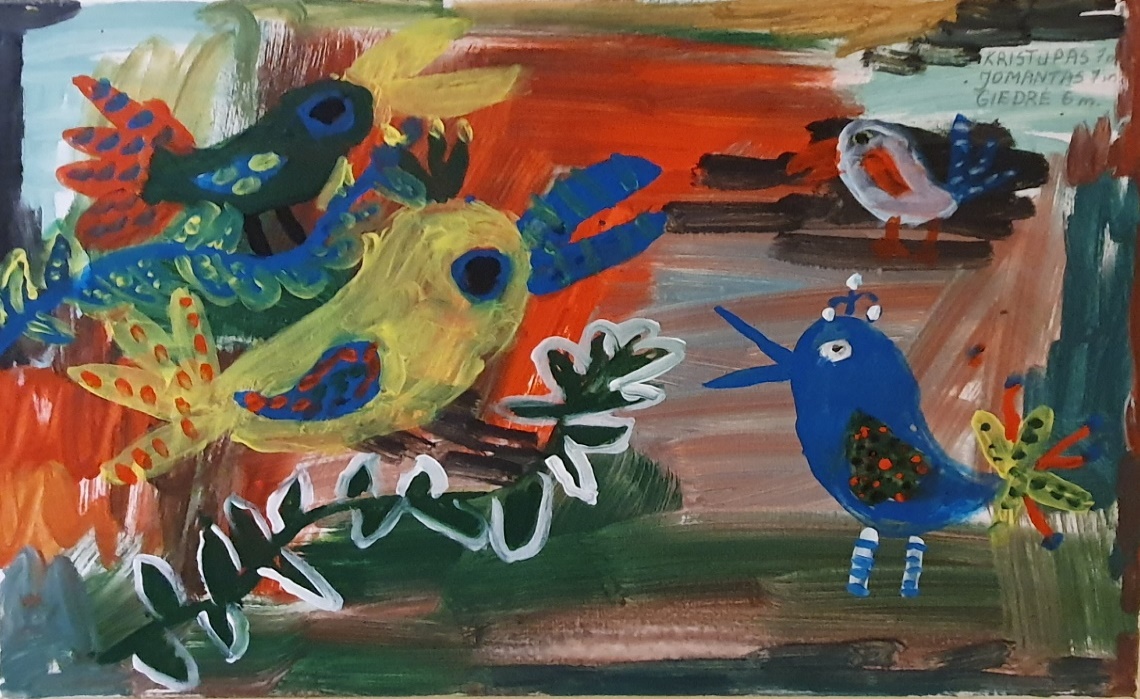 „Drugelių“ gr. Giedrė 6 m., Jomantas 7 m., Kristupas 7 m.Kaunas2019 m.ĮVADAS Ikimokyklinis ugdymas – sudėtinė neformaliojo vaikų ugdymo dalis. Ikimokyklinis ugdymas - pirmasis organizuoto švietimo lygmuo, kurio paskirtis:  sudaryti sąlygas savojo „aš“ identifikacijai, 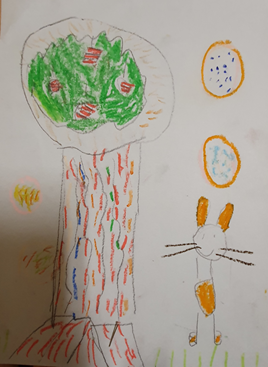 asmenybės raiškai, kūrybiškumui, socializacijai,  tenkinti individualius poreikius,  talkinti šeimai užtikrinant vaiko socialinį saugumą,  padėti perimti tautos kultūros pagrindus, padėti pasiekti mokyklinę brandą.             Programa – tai orientyras pedagogui, siekiančiam kryptingai organizuoti savo veiklą, ją vertinti, koreguoti, kurti kokybiško ugdymo sąlygas.     Ikimokyklinio ugdymo programa „Žaidžiu, kuriu ir augu!“ skirta  Kauno  lopšelio-darželio „Gintarėlis“ pedagogams, tėvams. Pedagogai, atsižvelgdami į kiekvieno vaiko ar vaikų grupės ugdymosi poreikius, lanksčiai  taiko programą, diferencijuoja ir individualizuoja ugdymo turinį bei metodus.           Programos turinys pagal poreikį gali būti peržiūrimas, papildomas ir koreguojamas, nuolat derinamas su ikimokykliniam ugdymui keliamais tikslais ir uždaviniais. Atsižvelgiama į vaiko ir šeimos pageidavimus, poreikius ir lūkesčius.             I. BENDROSIOS NUOSTATOSDuomenys apie ugdymo įstaigąKauno  lopšelis-darželis „Gintarėlis“- viešas juridinis asmuo, nesiekianti pelno Kauno   miesto savivaldybės institucija. Grupė: neformaliojo švietimo mokykla.   Tipas: lopšelis-darželis.      Adresas:  Baltijos g. 28, LT-48252 Kaunas.Telefonai: 8 – 37 377570; 8 – 37 377575Elektroninis paštas: l.d.gintarelis@gmail.comInterneto svetainės adresas: www.kaunogintarelis.ltPožiūris į vaiką ir jo ugdymąsiMūsų ikimokyklinio ugdymo(si) programos pagrindą sudaro humanistinė filosofija, kuri pabrėžia vaiko sveikatos puoselėjimo, saviraiškos ir savirealizacijos galimybių svarbą ugdymo(si) procese. Humanistinės filosofijos ir vertybinių nuostatų formavimas(is) integruojamas į visą ugdymo(si) turinį. Tai pagrindas brandžios asmenybės tapsmui.  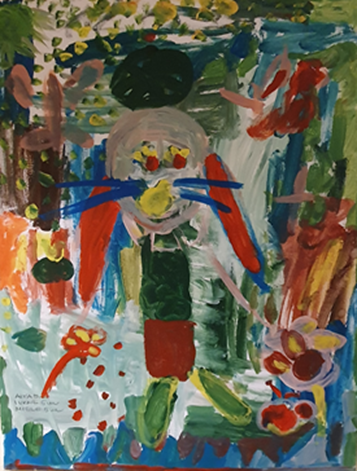 Humanistinė filosofija kviečia  ugdymą  orientuoti į vaiką, padėti jam išreikšti save ir tapti geru žmogumi. Vaikai  pažįsta save ir supantį pasaulį: atranda santykius su savimi, kitais žmonėmis gamta, etniniu paveldu, visuomene. Mes siekiame, kad vaikai užaugtų sumanūs, kūrybingi, aktyvūs, sąmoningi piliečiai, dirbantys savo bendruomenės labui. Įstaigoje humanistinio - dorinio ugdymo integracija į ugdymo(si) procesą grindžiama šiomis vertybinėmis nuostatomis:  fizinės ir psichinės sveikatos puoselėjimas tikėjimas, pasitikėjimas, bei rūpinimasis savimi ir kitais;  gebėjimas reikšti savo poreikius, jausmus ir emocijas;  siekimas būti bendruomenės (grupės, darželio, tautos) nariu.   Kauno lopšelis – darželis „Gintarėlis“ (toliau tekste – ikimokyklinio ir priešmokyklinio ugdymo įstaiga) Ikimokyklinio ugdymo programa (toliau tekste – Programa) siekiama tenkinti pagrindinius 1 – 6 metų vaiko poreikius: saugumo, sveikatos, judėjimo, žaidimo, bendravimo, bendradarbiavimo, pažinimo, saviraiškos.Ikimokyklinė įstaigoje yra vieninga ugdymo(si) institucija, užtikrinanti ugdymo ir socializacijos tęstinumą, galimybę sėkmingiau spręsti adaptacijos problemas, kokybišką tėvų (globėjų) ir pedagogų bendravimą, bendradarbiavimą. Programa teigia, kad šeima yra pirmasis vaiko mokytojas bei remiasi nuostata, kad šeimos dalyvavimas yra svarbiausia sąlyga stiprinant ir plečiant vaikų ugdymą grupėje, atsižvelgiant į namuose įgytus pomėgius ir žinias. Tėvai (globėjai) nuolatos gauna informaciją apie įstaigos darbo organizavimą, jos veiklos tikslus, uždavinius, ugdymo(si) turinį, skatinami dalyvauti ugdymo procese – teikti siūlymus organizuojant ugdymo procesus, organizuoti ekskursijas, asistuoti auklėtojai, talkinti organizuojant šventes ir pramogas, formuoti grupės aplinką. Nuolatinis ryšys naudingas visai įstaigos bendruomenei: tėvams (globėjams), pedagogams, vaikams. Vaikai, matydami jiems brangius asmenis grupėje, pasijunta saugesni ir labiau pasitikintys. Ikimokyklinėje įstaigoje ugdomi vaikai nuo pusantrų iki septynerių metų. Ikimokyklinio ugdymo grupės komplektuojamos atsižvelgiant į vaikų amžiaus tarpsnius, o priešmokyklinio amžiaus grupės formuojamos 5-6 metų vaikams. Programa parengta, atsižvelgiant į įstaigos ilgalaikės veiklos patirtį,  bendruomenės poreikius, lūkesčius, kiekvieno vaiko reikmes, gerbiant kultūrinių tradicijų įvairovę. Grupių aplinka yra mobili, pritaikyta  pagal vaikų poreikius, organizuojamas veiklas, priemonės ir veiklos  veiklos planavimas skatina kiekvieno vaiko vystymąsi, sudaro galimybę individualizuoti ugdymą.  Ikimokyklinio ugdymo programos ryšys su strateginiais dokumentais.Ikimokyklinio ugdymo programa parengta vadovaujantis Ikimokyklinio ugdymo kriterijų aprašu(2005 m.), Ikimokyklinio amžiaus vaikų pasiekimų aprašu(2014 m.), Ikimokyklinio ugdymo programų metodinėmis rekomendacijomis (2015 m.), bei kitais ikimokyklinį ugdymą reglamentuojančiais teisiniais dokumentais: Lietuvos respublikos švietimo įstatymu (2011 m.). Jungtinių Tautų vaiko teisių konvencija (ratifikuota 1995 m.), kurioje grindžiamas požiūris į vaiką (3 str., 8 str., 12 str., 13 str., 16 str., 19 str., 24 str., 27 str., 29 str.). Valstybės švietimo strategijos 2013-2022 metų nuostatomis ir šių metų nuostatų įgyvendinimo programa. Vaiko gerovės  valstybės politikos strategija (2005 m.).    Geros mokyklos koncepcija (2015 m). Europos ankstyvojo amžiaus vaikų ugdymo ir priežiūros kokybės kriterijų aprašas(2014 m.). Lietuvos Respublikos sveikatos įsakymu „Dėl Lietuvos higienos normos HN 75:2016“. Kauno miesto savivaldybės 2016-2022 metų strateginiu plėtros planu.Kauno lopšelio-darželio „Gintarėlis“ 2019-2021 metų strateginiu planu.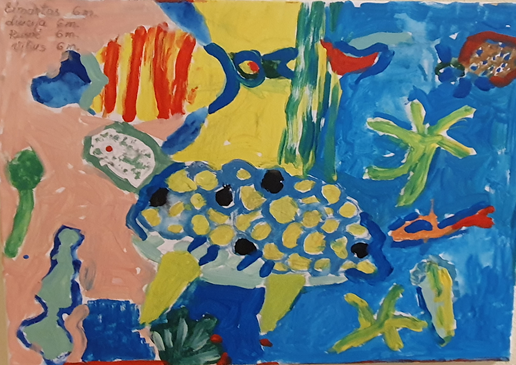 Pedagogų pasirengimasIkimokyklinėje įstaigoje „Gintarėlis“ nuolat besimokanti organizacija, kurioje dirba išsilavinusių ir kvalifikuotų pedagogų kolektyvas. Tai kūrybingi, iniciatyvūs, turintys komandinio darbo patirtį, gerus bendravimo ir bendradarbiavimo tarpusavyje, su tėvais ir kt. socialiniais partneriais, vadybinius įgūdžius. Pedagogai jaučia atsakomybę  už ugdymo rezultatus, geba keistis, supranta mokymosi visą gyvenimą svarbą, įgyvendina naujoves, reflektuoja savo veiklą. Demokratiškas pedagogų darbo stilius, numatomas įstaigos veiklos strategijose.  Suteikiama galimybė kryptingai ugdyti vaiką, ypatingą dėmesį skiriant vaiko individualumui, jo pažinimui, gebėjimų, poreikių tenkinimui ir skatinimui.  Keičiantis programoms, vaikų vertinimo metodikoms, pedagogai ir kiti specialistai  tobulina profesines kompetencijas susipažįstant su ikimokyklinio ugdymo kaitos tendencijomis, vaikų pasiekimų vertinimo aprašo taikymu, ugdymo turinio planavimu ir veiklos refleksija. Pedagogai skatina tėvus būti aktyviais ugdymo proceso dalyviais. Pedagogai inicijuoja, organizuoja ir dalyvauja mikrorajono, Kauno  miesto ir respublikos mastu organizuojamuose  renginiuose (akcijose, parodose, konkursuose, šventėse, projektuose).    Vaikų ugdymo procese akcentuojami esminiai pedagogo veiklos principai ir uždaviniai: Kurti žaidybinę aplinką - paruošti saugią vietą veiklai, parinkti priemones, žaislus; Skatinti vaikus žaisti, žaisti kartu su jais; Įsiklausyti į vaikų siūlomą žaidimų tematiką, padėti pasirinkti žaislus, žaidimus; Ieškoti vaikų veiklai motyvavimo priemonių; Savo pavyzdžiu rodyti kaip bendrauti: pasisveikinti, padėkoti, paprašyti, pagirti, atsiprašyti; Inspiruoti (pasiūlyti idėją, sudominti trumpalaikiais ir ilgalaikiais gamtos stebėjimais, sukurti probleminę situaciją, paskaityti literatūros kūrinį, paprašyti vaikų pagalbos ir kt.) vaikų veiklą mažomis grupelėmis; Supažindinti vaikus su įvairiais mokymosi būdais, skatinti vaikus rinktis ir išbandyti įvairias priemones, eksperimentuoti; 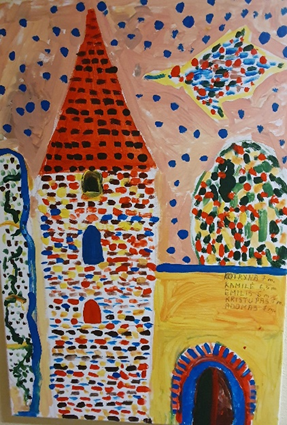 Turtinti vaiko patirtį: pokalbiai vaikams aktualiomis temomis, išvykos, stebėjimai, grožinės literatūros, tautosakos skaitymas, paveikslėlių žiūrėjimas, matytų televizijos laidų, filmukų aptarimas, vaikų spektaklių pasirodymų organizavimas; Skatinti vaikų savarankiškumą; Organizuoti  judrius ir ramius žaidimus, estafetes, varžytuves, sporto, sveikatingumo pramogas, akcijas; Sužadinti vaikų kūrybiškumą; Rengti kartu su vaikais vaikų darbelių parodėlės.Įstaigos savitumasĮstaiga vadovaujasi visuminio vaiko ugdymo (si) idėja. Ikimokykliniame amžiuje išryškėja vaikų pomėgiai, interesai, gabumai, todėl stengiamės išnaudoti šį amžiaus tarpsnį kuo tikslingesnei vaiko gebėjimų plėtotei ir sklaidai. Įstaiga daug dėmesio skiria vaikų meniniam ugdymui, įrengta dailės studija, organizuojamas muzikalių bei dailei gabių vaikų papildomas ugdymas. Jie yra rengiami šventėms, konkursams, koncertams įstaigoje ir mieste. Didelį dėmesį skiriame vaikų fizinei sveikatai, organizuodami įvairiapusę fizinę veiklą. Sportiški vaikai ugdomi papildomai. Ugdytiniai yra nuolatiniai sporto renginių, projektų, olimpiadų, varžybų įstaigoje ir mieste dalyviai bei nugalėtojai.Atsižvelgiant į tėvų pageidavimus pasirinkti įvairias vaiko ugdymo metodikas ir stengiantis praturtinti ugdymo procesą, dvejose grupėse diegiami Valdorfo pedagogikos ir vienoje grupėje M. Montessori pedagoginės sistemos elementai. Siekiant socialinių ugdymo(si) tikslų, šiose  grupėse vykdant ikimokyklinio ir priešmokyklinio ugdymo programą sudaromos skirtingo amžiaus (3-6/7metų) vaikų grupės.  Pedagogai dirbantys šiose grupėse įgiję reikiamą kvalifikaciją, sėkmingai pritaiko šių pedagogikų principus vaikų ugdyme.Tėvų pageidavimu sudaromos sąlygos papildomam vaikų ugdymui. Įstaigoje veikia linijinių šokių, dramos, keramikos, krepšinio būreliai. Tėvai palaiko pedagogų iniciatyvą išplėsti vaikų edukacines erdves už įstaigos ribų. Lopšelis-darželis „Gintarėlis“ yra Nemuno ir Neries santakoje stūksančioje Šilainių aukštumoje, netoli gražaus Kleboniškio miško ir IX forto memorialo, šalia prekybos ir pramogų centro „Mega“. Tai puiki bazė plėtoti vaikų supratimą apie gimtinę, gamtą, kultūrą, aplinkos ir vietovės ypatumus, taikant patirtinio mokymo metodą.II. Ikimokyklinio ugdymo principaiVaikų ugdymo turinys sudarytas remiantis šiais principais:Demokratiškumo ir humaniškumo. Ugdymas grindžiamas vaiko ir suaugusiojo tarpusavio pagarba ir pasitikėjimu, visų bendruomenės narių dalyvavimu priimant sprendimus. Vyrauja atviri santykiai, pagarba ir dialogas tarp visų bendruomenės narių.Tautiškumo. Ugdymo turinys orientuotas į vaiko etninio ugdymo poreikių tenkinimą. Etninis ugdymas – tai pagrindinė vertybė, atsispindinti visose ugdymosi kompetencijose. Ugdymo turinyje atskleidžiama žmogaus ryšys su gamta ir laiko ritmais, papročiai, tradicijos, kultūrinis paveldas, ugdoma vaiko pagarba gamtai ir gyvybei, tėvynei.Prieinamumo. Ugdymo turinys sudarytas atsižvelgiant į jų amžių, patirtį,  gebėjimus ir galimybes, fizines ir dvasines savybes, raiškos būdus, individualius poreikius ir polinkius. Ugdymo turinyje daug dėmesio skiriama vaikų veiksenai, kurią pasirenka patys vaikai. Ugdymo turinys pritaikytas skirtingoje socialinėje aplinkoje augančiam vaikui. Vaikams suteikiamos galimybės bendrauti su suaugusiais ir bendraamžiais, įgyti pasitikėjimo savimi.Integralumo. Ugdymo turinys orientuotas į vaiko kompetencijų ugdymą, kurių pagrindas vertybinių nuostatų, įgytų gebėjimų ir įgūdžių bei patirties sklaida. Ugdymas vyksta integruotai, garantuojama vaiko pažinimo, saviraiškos, psichinio ir socialinio ugdymo darna, vaiko asmenybės harmoningas skleidimasis, visuminis pasaulio suvokimas.Vertybinių nuostatų ugdymo. Padedama vaikui visa kas jį supa įprasminti per dorovines žmogaus nuostatas į pasaulį. Ugdomas savarankiškas, doras, kūrybingas, atsakomybę jaučiantis žmogus, gebantis bendrauti ir bendradarbiauti su bendraamžiais ir suaugusiais, gerbiantis kitaip mąstančius, kitokios išvaizdos žmones.Individualumo. Ugdymo turinys sudarytas atsižvelgiant į individualias vaikų savybes, vaikų patirtį. Suteikiama veiklos pasirinkimo laisvė, pripažįstama vaiko teisė gyventi ir elgtis pagal prigimtį, asmeninę patirtį. Taikomos įvairios priemonės, metodai, individualaus ir nedidelėmis grupelėmis ugdymo formos.Tęstinumo. Ugdymo turinys sudarytas atsižvelgiant į vaiko patirtį, įgytą šeimoje, vaikų amžių, priešmokyklinio ugdymo tikslus ir uždavinius. Ugdymo turinys kiekvienais amžiaus tarpsniais pamažu sudėtingėja, pateikiamos vis sudėtingesnės situacijos, nagrinėjamos vis sudėtingesnės problemos, įgaunama vis daugiau pažinimo informacijos.Tikslingumo ir veiksmingumo. Ugdymo turinys sudarytas atsižvelgiant į ikimokyklinio ugdymo tikslus ir uždavinius, orientuotas į šiuolaikinę vaikystės sampratą. Ugdymas grindžiamas vaikui prasmingais faktais, procesais, situacijomis. Ugdymo turinys sistemingai vertinamas, analizuojamas ir atnaujinamas pagal poreikius, bet ne rečiau kaip kas dveji metai.Žaismingumo. Ugdymo turinys skatina plėtoti vaiko gebėjimus, žadina vaikų vaizduotę, išjudina visus jų pojūčius, panaudojant žaismingas priemones, žaidybines situacijas.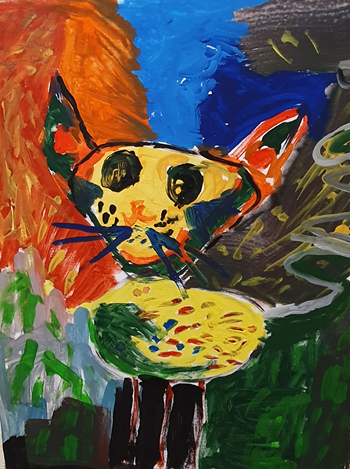 Konfidencialumo. Darbuotojai skatina atvirumą, suteikia šeimų nariams galimybę pasikalbėti rūpimais klausimais ir papasakoti apie savo vaikus, garantuojant informacijos saugumą. Nesikeičiama informacija vaikams girdint.III. Tikslas ir uždaviniaiIkimokyklinio ugdymo programos tikslas – atsižvelgiant į vaiko prigimtines galias, jo individualią patirtį, vadovaujantis raidos dėsningumais, padėti vaikui išsiugdyti savarankiškumo, sveikos gyvensenos, pozityvaus bendravimo su suaugusiais ir vaikais, kūrybiškumo, aplinkos ir savo šalies pažinimo, mokėjimo mokytis pradmenis.Tikslui įgyvendinti išsikėlėme šiuos uždavinius:Plėtoti individualius vaikų poreikius ir gebėjimus visose ugdymo srityse, pritaikant ir įgyvendinant ugdymo(si) turinį.  Kartu su tėvais, pedagogais ir bendruomene kurti aplinką, skatinančią vaiko saviraišką, kūrybiškumą, vaizduotę, savarankiškumą, pasitikėjimą savimi, norą pažinti, tyrinėti. Stiprinti ir plėtoti individualią vaiko fizinę ir psichinę sveikatą, ugdyti sveikos ir saugios gyvensenos įgūdžius, tenkinti judėjimo poreikį.  Priimti vaiką tokį, koks jis yra, gerbti ir palaikyti vaiko žaidimą, sudaryti sąlygas jo plėtotei, garantuojant vaiko saugumą, turiningą, džiugų ir kūrybišką ugdymą.  Bendradarbiaujant su šeima, visuomene padėti vaikui suprasti jį supantį pasaulį įvairiais pasaulio pažinimo būdais, sudaryti sąlygas pačiam tyrinėti, atrasti, pažinti ir išreikšti save.  Sudaryti sąlygas vaikui patirti sėkmės jausmą, sprendžiant problemas. Ugdyti vaiko bendravimo ir bendradarbiavimo įgūdžius bendraujant su bendraamžiais ir suaugusiais, skatinti laikytis bendravimo etikos, dorovinių elgesio normų, keistis pažintine informacija, padėti perimti įvairias komunikavimo priemones.  Vaikams suprantamu ir patraukliu būdu perteikti esminius tautos pasaulėjautos, pasaulėžiūros ir savitumo bruožus, skatinant tai aktyviai perimti, pritaikyti ir tęsti ugdymo (si) proceseUgdyti bendražmogiškas, tautines ir pilietines vertybines nuostatas, stiprinti tautinio tapatumo jausmą, perteikti tautos dvasinius kultūros pagrindus, gimtojo krašto kultūrinį paveldą;  IV. UGDYMO TURINYS, METODAI, PRIEMONĖSUgdymo turinio sudarymo principaiProgramos turinys orientuotas į svarbiausius vaikų pasiekimus - vaikų asmenybės brandinimą, sėkmingą ugdymosi pažangą, gerus ugdymosi rezultatus visose 18 pasiekimų sričių. Programos turinys išdėstytas pagal ugdomas vaikų kompetencijas, kurioms priskirtos atitinkamos vaikų pasiekimų sritys. Lentelės skiltyje ,,Vaikų pasiekimai nuo 1-3 m.“ numatyta kiekvienos pasiekimų srities vertybinė nuostata ir esminis gebėjimas, kuriuos gali vaikai pasiekti iki trejų metų. Lentelės skiltyje ,,Vaikų pasiekimai nuo 4-6 m.“ numatyta kiekvienos pasiekimų srities vertybinė nuostata ir esminis gebėjimas, kuriuos gali vaikai pasiekti iki šešerių metų. Lentelės skiltyje ,,Ugdymo gairės“ pateikiama vaikų veiklos pavyzdžiai, kas būdinga tokio amžiaus vaikams, ugdymo situacijos, kuriose galima pastebėti kaip ugdosi vaikas.Į ugdymosi rezultatus orientuotas atvirasis ugdomosios veiklos planavimas yra lankstus ir suteikia veikimo, kūrybos ir saviraiškos laisvę. Vaikai sulaukia kryptingo ir tikslingo ugdymosi paskatų, o patys eina ten, kur veda jų poreikiai, interesai, vaizduotė, patirtis, iššūkių, nuotykių paieška. Vaikas drauge su ikimokyklinio ugdymo auklėtoja kuria ugdymosi situacijas, kuriose vaikas įgyja naujos patirties, plečia savo žinias ir kuria vaikiškas teorijas apie aplinkinį pasaulį. Pastebėjus, kad vaikui kilo sumanymas, jis palaikomas, skatinama įžvelgti problemas ir jas spręsti, ieškoti naujų, dar neišbandytų sprendimo būdų. Į vaiko ugdymosi rezultatus orientuotas atvirasis ugdomosios veiklos planavimas sukuria sąlygas aktyviam vaiko ugdymuisi ir numatytiems pasiekimams įgyti.Ugdymo (si) būdai, metodaiUgdymo (si) būdai bei metodai atspindi vaiko ir jo ugdytojų sąveiką, ikimokyklinukui būdingas veiksenas, padedančias siekti vaiko ugdymo (si) sėkmės. Vaikų ugdymo (si) organizavimo forma yra įvairi: visos grupės, vaikų grupelių ar individuali vieno vaiko veikla. Ugdymo metodai parenkami taip, kad atitiktų vaikų amžių ir galimybes, individualius ugdymo(si) poreikius. Taikomi įvairūs, į vaiką orientuoto aktyvaus ugdymo metodai:Žaidimas – pagrindinė veikla pažinti save ir aplinkinius, supančią aplinką, tenkinti savo svarbiausius poreikius. Žaidimas turi didelę įtaką vaiko kūrybinių galių plėtotei, skatina vaiko gebėjimų formavimąsi.Spontaniškas ugdymas – pritariama bet kokiai vaiko inicijuotai veiklai, ji gerbiama ir laikoma vertinga patirtimi, ugdymui panaudojamos netikėtos situacijos.Stebėjimas, eksperimentas – pagilina ugdytinių žinias, ugdo gebėjimą pritaikyti jas, aiškinant natūralius procesus ir reiškinius.Projektinis metodas –  padedantis spręsti  problemas, skatinantis  sieti žinias su tikrove, ieškant sąsajų tarp daiktų ir reiškinių, pratinantis dirbti grupėje su kitais, sprendžiant visiems aktualią problemą.Diskusijos - problemų, reiškinių aptarimas, minčių, įdėjų išsakymas, išklausant kito nuomonę, konfliktų sprendimas. Sudaroma galimybė vaikui spręsti visus su juo susijusius gyvenimo klausimus: aplinkos kūrimo, veiklos planavimo. Pedagogas įsiklauso į vaiko siūlymus, kartu su vaiku mąsto ir sprendžia įvairias problemas, aiškinasi reiškinius, jų esmę.Ekskursijos, išvykos – į muziejus, įžymias vietas, taip turtinama vaikų pažintinė, socialinė, kalbinė ir emocinė patirtis, ugdomi įgūdžiai ir gebėjimai.Parodos – ugdytinių kūrybinių darbų parodos įstaigoje ir už jos ribų.IT taikymas – praktiniai užsiėmimai prie interaktyvios lentos, grindų, vaizdo medžiagos stebėjimas ir analizavimas.Ugdymo (si) priemonės ir aplinkaSiekiame, kad ugdymo priemonės: Tenkintų vaiko poreikį žaisti, bendrauti, bendradarbiauti; Skatintų norą puoselėti ir saugoti savo ir kitų sveikatą;  Ugdytų vaiko savarankiškumą, saviraišką ir skatintų kūrybiškumą;  Lavintų intelektines vaiko galias; Sudarytų sąlygas plėtotis vaiko kultūrai, poreikiams, pomėgiams, interesams;  Tenkintų vaiko poreikį judėti;  Sietųsi su vaiko patirtimi ir kasdieniu jo gyvenimu.Aplinka kuriama taip, kad skatintų visų penkių kompetencijų ugdymąsi. - saugi, jauki, primenanti namus, kviečianti, skatinanti eksperimentuoti, kurti, lengvai prieinama, patogi, atitinkanti vaiko raidą. Grupių erdvės tampa laboratorijomis, kuriose patys vaikai mokosi žaisdami ir naudodami įvairias priemones. Vaikai keliauja iš vienos erdvės į kitą. Nuo tradicinių grupių erdvių pereinama prie ,,grupių be sienų“: ugdymosi procesas gali vykti koridoriuje, hole, darželio kieme ir kitose įstaigos vidinėse bei išorinėse patalpose, numatytos galimybės ugdytis individualiai ir grupėmis, tyloje ir bendraujant.Vaikų meninei raiškai naudojamos įvairios dailės priemonės, muzikiniai instrumentai, garso ir vaizdo įrašai, teatro priemonės, atributika. Sveikatos saugojimo kompetencijai ugdyti naudojamos priemonės, kurios ugdo vaikų savarankiškumą tai - stalo serviravimo, aplinkos puošimo priemonės.  Žmogaus kūno tyrinėjimui naudojami muliažai, plakatai, didaktiniai ir stalo žaidimai, konstruktoriai. Lauko aplinkoje ir vidaus patalpose naudojamos sporto priemonės: kamuoliai, virvutės, batutai, paspirtukai, triratukai, dviračiai, šokdynės, rogutės, trikrepšiai, futboliuko vartai, sporto įrengimai.Pažinimo kompetencijos ugdymui, kuriamos erdvės, kuriose yra priemonių vaikų savaiminei veiklai, tyrinėjimams, atradimams: šviesos, smėlio stalai, matavimo prietaisai, mikroskopai, lupos, svarstyklės garso išgavimo priemonės, cilindrai,  įvairios lempos, šviestuvai, prožektoriai, padidinimo stiklai, muzikiniai centrai, žaislai vaidmenų žaidimams, informacinės kompiuterinės priemonės, interaktyvios lentos, grindys, vaizdo kameros, fotoaparatai. Grupėse įdiegtas internetas, todėl pedagogai su vaikais gali susirasti norimą informaciją internete, žiūrėti mokomuosius filmukus,	Komunikavimo veiklai naudojamos priemonės: knygos, plakatai, skaitmeninės priemonės, informacinės priemonės. Grupės aplinkoje yra priemonių su rašto simboliais, ženklais, kas skatina vaikus skaityti, kopijuoti, rašyti.Socialinei ir emocinei raidai naudojamos priemonės skatinančios vaikus bendrauti ir bendradarbiauti, kurti tarpusavio santykius, spręsti problemas, ieškoti sprendimo būdų. V. UGDYMO PASIEKIMAI IR JŲ VERTINIMASVertinimas tai – nuolatinis informacijos apie vaiką, jo ugdymosi pasiekimus ir daromą pažangą kaupimas, interpretavimas ir apibendrinimas. Vaikų ugdymosi pasiekimai - tai ugdymo procese įgyti vaikų gebėjimai, žinios, supratimas, nuostatos. Vaikų ugdymosi pažanga – tai vaikų pasiekimų ūgtelėjimas per tam tikrą laiką. Vaikų pasiekimų ir pažangos vertinimas atliekamas remiantis metodiniu leidiniu ,,Ikimokyklinio amžiaus vaikų pasiekimų aprašas“. Pasiekimų aprašą sudaro 18 vaiko ugdymosi sričių, kurios apima visus svarbiausius vaiko nuo gimimo iki šešerių metų pasiekimus.Pasiekimų aprašas sudarytas remiantis šiomis nuostatomis:Į ikimokyklinį ugdymą žvelgiama iš vaiko perspektyvos – vaikas pripažįstamas kaip savo poreikius, interesus bei patirtį turinti individualybė, gebanti autentiškai mokytis ir kaupti patirtį dialoginėje sąveikoje su pedagogu ir kitais vaikais.Kiekvieno vaiko ugdymosi pažangai būdingi tie patys žingsniai, tačiau dėl kiekvieno vaiko gyvenimo patirties ir ugdymosi stiliaus skirtybių to paties amžiaus vaikų pasiekimai gali skirtis.Visoms vaiko raidos sritims – sveikatos, socialinei, kalbos, pažinimo, meninei – skiriamas vienodas dėmesys. Pasiekimų apraše vaiko ugdymosi pasiekimų sritys išskirtos sąlyginai.Orientuojamasi į vaiko vertybinių nuostatų, gebėjimų, žinių ir supratimo visuminį ugdymąsi.Kiekvienas vaikas sėkmingai ugdosi pagal savo galias, jeigu sulaukia reikiamos paramos ir palaikymo.Vaiko pasiekimų ir pažangos refleksija gerina vaiko ugdymosi kokybę.Tėvų ir pedagogų bendradarbiavimas sukuria vaikui geriausias ugdymosi galimybes.Orientuojamasi į vaiko ugdymosi kokybės tobulinimą, o ne į diagnostinį kiekvieno vaiko gebėjimų ar pedagogų darbo kokybės vertinimą.Vaikų ugdymosi pasiekimų bei pažangos stebėjimas:Pasiekimų aprašas padeda ikimokyklinio ugdymo auklėtojams, kitiems pedagogams ir specialistams pažinti vaikus: tikslingiau stebėti, atpažinti bei vertinti, ką vaikas jau žino, supranta, geba, išsiaiškinti vaiko patirtį ir tolesnio ugdymosi poreikius.Pedagogai nustato, kuriame pasiekimų žingsnyje yra vaikas, palygindami jo kalbos, bendravimo, elgesio situacijas, kūrybos darbelius su pasiekimų žingsnių aprašymais.Pedagogai nustato vaiko pažangą vienoje, keliose ar visose ugdymosi srityse periodiškai stebėdami ir fiksuodami jo pasiekimus.Norint nustatyti vaiko pasiekimų lygį bei numatyti ugdymo kryptis ir uždavinius, vaiko pasiekimai vertinami du kartus per metus, t.y. spalio ir gegužės mėnesiais ir vaikui pradėjus lankyti įstaigą. Gegužės mėnesį, siekiant ugdymosi tęstinumo bei planuojant individualų darbą su vaikais, atliekamas visuminis vertinimas. Vertinama 18 vaiko ugdymosi pasiekimų sričių, išskirtų siekiant visuminio vaiko asmenybės ugdymosi ir atsižvelgiant į vaiko raidos bei ugdymosi ypatumus. Pasiekimų sritys yra lygiavertės. Jos apima visus svarbiausius vaiko nuo gimimo iki šešerių metų pasiekimus, kurie sudaro pamatą sėkmingai kompetencijų – socialinės, sveikatos, pažinimo, komunikavimo, meninės, mokėjimo mokytis – plėtotei priešmokykliniame amžiuje.Vertinant muzikinę sritį vertinimą vykdo meninio ugdymo pedagogas. Vertinant vaiko kalbos, socialinę, pažintinę, fizinę, meninę sritis vertinimą vykdo auklėtojas. Vertinime dalyvauja vaikai, tėvai, įstaigos vadovai.Vaikai, turintys kalbos sutrikimų, vertinami rugsėjo, sausio ir gegužės mėnesiais, pagal kalbos vertinimo korteles, patvirtintas Lietuvos Respublikos švietimo ir mokslo ministro 2004 m. rugpjūčio 9 d. įsakymu Nr. ISAK-1233. Vertinimą vykdo logopedas. Vertinime dalyvauja auklėtojai, tėvai, vaikai. Vertinimas atliekamas nuolat stebint vaiką kasdieninėje veikloje, analizuojant kūrybos darbus, kalbantis su tėvais ir vaikais. Tai fiksuojama  ir kaupiama vaiko pasiekimų aplanke. Vaiko individualūs pasiekimai aptariami su tėvais asmeninių pokalbių metu. Informacija apie vaiko individualius pasiekimus neviešinama. Apibendrinti duomenys aptariami mokytojų tarybos posėdyje. Vaikų su kalbos sutrikimais apibendrinti duomenys aptariami Vaiko gerovės komisijos posėdžiuose rugsėjo, sausio ir gegužės mėnesiais. Vertinimo rezultatai padeda pedagogams įstaigos ikimokyklinio ugdymo programoje tikslingiau numatyti ugdymo tikslą ir uždavinius, laukiamus vaikų ugdymosi pasiekimus, ugdymo turinį, būdus, formas, aplinką numatytiems ugdymosi rezultatams pasiekti, gerinti ugdymo turinio prieinamumą kiekvienam vaikui, individualizuoti ugdymo turinį, procesą, priemones, siekti kryptingos maksimalios kiekvieno vaiko ugdymosi pažangos pagal jo galias. Vaikui pereinant į priešmokyklinio ugdymo grupę apibendrinami jo pasiekimai ir pažanga, įgyti per visą ikimokyklinį laikotarpį. Ši informacija perduodama priešmokyklinio ugdymo pedagogui.VI. NAUDOTA LITERATŪRA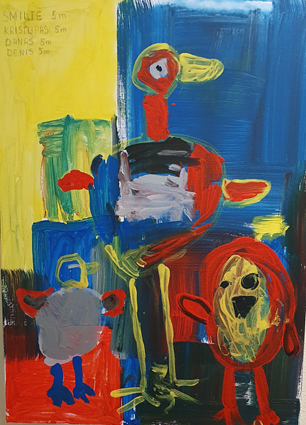 1. Ankstyvojo ugdymo vadovas, sud. O. Monkevičienė. 2001 m. Vilnius.2. J. Bakūnaitė, Auginu gyvybės medį.3. Geros mokyklos konsepsija. LR švietimo ir mokslo ministro 2015 m. gruodžio 21 d. įsakymas Nr.V -1308.4. Jankauskienė L, Monkevičienė O. ir darbo grupės nariai. Metodinės rekomendacijos ikimokyklinio ugdymo programai parengti. Švietimo aprūpinimo centras. 2006, Vilnius.5. Jungtinių Tautų teisių konvencija, ratifikuota 1995 m. liepos 3 d. LR  Įst. Nr. I – 983.6.  Ikimokyklinio ugdymo metodinės rekomendacijos, 2015 m., ŠMM Švietimo aprūpinimo centras.7. Lietuvos Respublikos švietimo įstatymas. Nr. 63-2853 (2003-06-28).8. Lietuvos švietimo klasifikacija. Švietimo ir mokslo ministerija.1999, Vilnius“.9. LR ŠMM Gyvenimo įgūdžių ugdymas, 2-oji pataisyta laida, 2004 m.10.  Metodinės rekomendacijos  IKIMOKYKLINIO UGDYMO programai rengti. LRŠM, 2006 m. 11. Monkevičienė O. „Vėrinėlis“. Knyga auklėtojai, II dalis. Leidybos centras.1995, Vilnius.12. Monkevičienė O. Vaikų darželio programa „Vėrinėlis“. Leidybos centras.1993, Vilnius.13. Priešmokyklinio ugdymo bendroji programa, 2014 m. , ŠMM Švietimo aprūpinimo centras. 14. R. Žukauskienė Raidos psichologija. 1996 m. Vilnius. 15. Saviščevičienė S., Vaitkevičius J.V. Vaiko sveikata ir saugumas darželyje. 2000, Šiauliai.16. Szarkowicz  D. Stebėjimas ir refleksija vaikystėje. Thomson social science press, 2011.17. Sveikos gyvensenos ugdymas ikimokyklinėse įstaigose. Autorių kolektyvas. 2002 m. 14. www.smm.lt15. www.ikimokyklinis.ltIkimokyklinio ugdymo programos rengėjai:Direktorės pavaduotoja ugdymui                                                        Gintarė BosienėNeformaliojo ugdymo (kūno kultūros) mokytoja                               Martyna PeleckaitėPriešmokyklinio ugdymo auklėtoja – metodininkė                            Daiva PutnikienėIkimokyklinio ugdymo auklėtoja – metodinikė                                  Rita PčalinienėSOCIALINĖ KOMPETENCIJASOCIALINĖ KOMPETENCIJASOCIALINĖ KOMPETENCIJASocialinė kompetencija ugdo vaiko asmeniškai vertingus socialinius įgūdžius, bendraujant ir bendradarbiaujant su kitais, įveikiant sunkumus.Socialinė kompetencija ugdo vaiko asmeniškai vertingus socialinius įgūdžius, bendraujant ir bendradarbiaujant su kitais, įveikiant sunkumus.Socialinė kompetencija ugdo vaiko asmeniškai vertingus socialinius įgūdžius, bendraujant ir bendradarbiaujant su kitais, įveikiant sunkumus.Socialinė kompetencija ugdo vaiko asmeniškai vertingus socialinius įgūdžius, bendraujant ir bendradarbiaujant su kitais, įveikiant sunkumus.Socialinė kompetencija ugdo vaiko asmeniškai vertingus socialinius įgūdžius, bendraujant ir bendradarbiaujant su kitais, įveikiant sunkumus.Vaikų pasiekimų sritysVaikų pasiekimai nuo 1-3 m.Vaikų pasiekimai nuo 1-3 m.Vaikų pasiekimaiNuo 4-6 m.Vaikų pasiekimaiNuo 4-6 m.Vaikų pasiekimaiNuo 4-6 m.Vaikų pasiekimaiNuo 4-6 m.Ugdymo gairės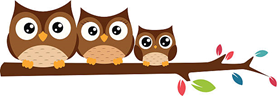 Emocijų suvokimas ir raiškaNuostata. Domisi savo ir kitų emocijomis ir jausmaisEsminis gebėjimas. Padeda atpažinti ką jaučia, pastebi kitų emocijas ir skirtingai į jas reaguoja. Nuostata. Domisi savo ir kitų emocijomis ir jausmaisEsminis gebėjimas. Padeda atpažinti ką jaučia, pastebi kitų emocijas ir skirtingai į jas reaguoja. Nuostata. Domisi savo ir kitų emocijomis ir jausmaisEsminis gebėjimas. Atpažįsta, įvardina, nusako savo ir kitų jausmus, priežastis, jas išreiškia tinkamais būdais.Nuostata. Domisi savo ir kitų emocijomis ir jausmaisEsminis gebėjimas. Atpažįsta, įvardina, nusako savo ir kitų jausmus, priežastis, jas išreiškia tinkamais būdais.Nuostata. Domisi savo ir kitų emocijomis ir jausmaisEsminis gebėjimas. Atpažįsta, įvardina, nusako savo ir kitų jausmus, priežastis, jas išreiškia tinkamais būdais.Nuostata. Domisi savo ir kitų emocijomis ir jausmaisEsminis gebėjimas. Atpažįsta, įvardina, nusako savo ir kitų jausmus, priežastis, jas išreiškia tinkamais būdais.Šypsosi, juokiasi kai linksma, linksi ar purto galvą - pritariant ar prieštaraujant. Reiškia savo jausmus, supranta kitų emocinę būseną. Klausosi sekamų pasakų, padavimų, grožinės literatūros kūrinių, deklamuoja eilėraščius, klauso muzikos įrašų, televizijos laidų, stebi spektaklį, dalyvauja šventinėje programoje. Žaidžia žaidimus, išsako savo emocijas, reiškia savo nuomonę, atsakinėja į klausimus, pats paklausia, aiškinasi nežinomus žodžius, dalyvauja dialoge su draugais ir suaugusiais.Savireguliacija ir savikontrolėVertybinė nuostata. Nusiteikęs valdyti emocijų raišką ir elgesį.Esminis gebėjimas.Geriau valdo savo emocijų raišką ir veiksmus. Bando laikytis suaugusiojo prašymų ir susitarimų. Reaguoja į suaugusiojo veido išraišką, balso intonaciją, žodžius. Išbando įvairiuskonfliktų sprendimo ar savo interesų gynimo būdus (rėkia, neduoda žaislo, pasakosuaugusiajam ir kt.).Vertybinė nuostata. Nusiteikęs valdyti emocijų raišką ir elgesį.Esminis gebėjimas.Geriau valdo savo emocijų raišką ir veiksmus. Bando laikytis suaugusiojo prašymų ir susitarimų. Reaguoja į suaugusiojo veido išraišką, balso intonaciją, žodžius. Išbando įvairiuskonfliktų sprendimo ar savo interesų gynimo būdus (rėkia, neduoda žaislo, pasakosuaugusiajam ir kt.).Vertybinė nuostata. Nusiteikęs valdyti emocijų raišką ir elgesį.Esminis gebėjimas. Laikosi susitarimų, elgiasi mandagiai, taikiai, bendraudamas su kitais bando kontroliuoti savo žodžius ir veiksmus (Vertybinė nuostata. Nusiteikęs valdyti emocijų raišką ir elgesį.Esminis gebėjimas. Laikosi susitarimų, elgiasi mandagiai, taikiai, bendraudamas su kitais bando kontroliuoti savo žodžius ir veiksmus (Vertybinė nuostata. Nusiteikęs valdyti emocijų raišką ir elgesį.Esminis gebėjimas. Laikosi susitarimų, elgiasi mandagiai, taikiai, bendraudamas su kitais bando kontroliuoti savo žodžius ir veiksmus (Vertybinė nuostata. Nusiteikęs valdyti emocijų raišką ir elgesį.Esminis gebėjimas. Laikosi susitarimų, elgiasi mandagiai, taikiai, bendraudamas su kitais bando kontroliuoti savo žodžius ir veiksmus (Pasakoja išgyventus jausmus, raiškiai pavaizduodamas veido mimika. Sprendžia problemas, kai supyksta, pasako ką galvoja, jaučia, įsiaudrinęs geba nusiraminti, suvaldo pyktį, neskaudina kito,Emocijas valdo ir reiškia kitiems priimtinais būdais.Prie vardo draugui prideda „tinkamus“ nuotaikingus žodžius. Sako komplimentus kitiems.Žaidžia vaidmenų žaidimus, kuriuose prisiima bendraamžio vaidmenį įvykusioje konfliktinėje situacijoje ir kartu ieško išeities.Taikomi paskatinimo, pagyrimo, loginių pasekmių metodai, padedantys kontroliuoti emocijų raišką.Klausosi muzikos per ausines ramybės erdvėje, žaidžia su žaislais padedančiais suvaldyti emocijas.Savivoka ir savigarbaNuostata. Save vertina teigiamaiEsminis gebėjimas. Kalba pirmuoju asmeniu: „aš noriu“, „mano“. Savo „aš“ sieja su savo veikla irdaiktų turėjimu – pasako, ką daro, ką turi. Pasako, kas jis yra – berniukas ar mergaitėNuostata. Save vertina teigiamaiEsminis gebėjimas. Kalba pirmuoju asmeniu: „aš noriu“, „mano“. Savo „aš“ sieja su savo veikla irdaiktų turėjimu – pasako, ką daro, ką turi. Pasako, kas jis yra – berniukas ar mergaitėNuostata. Save vertina teigiamaiEsminis gebėjimas.priskiria save savo šeimai, grupei, bendruomenei, pasitikisavimi ir savo gebėjimais, palankiai kalba apie save, tikisi, kad kitiems jis patinka,supranta ir gina savo teises būti ir žaisti kartu su kitais.Nuostata. Save vertina teigiamaiEsminis gebėjimas.priskiria save savo šeimai, grupei, bendruomenei, pasitikisavimi ir savo gebėjimais, palankiai kalba apie save, tikisi, kad kitiems jis patinka,supranta ir gina savo teises būti ir žaisti kartu su kitais.Nuostata. Save vertina teigiamaiEsminis gebėjimas.priskiria save savo šeimai, grupei, bendruomenei, pasitikisavimi ir savo gebėjimais, palankiai kalba apie save, tikisi, kad kitiems jis patinka,supranta ir gina savo teises būti ir žaisti kartu su kitais.Nuostata. Save vertina teigiamaiEsminis gebėjimas.priskiria save savo šeimai, grupei, bendruomenei, pasitikisavimi ir savo gebėjimais, palankiai kalba apie save, tikisi, kad kitiems jis patinka,supranta ir gina savo teises būti ir žaisti kartu su kitais.Piešia savo delniuką, klijuoja prie ,,delniukų‘‘ medžio. Piešia kolektyvinį piešinį. Žaidžia žaidimą „Kaimynai“. Kuria grupės knygą, filmuką, taisykles. Dalyvauja draugų gimtadienio šventėse. Žaidžia žaidimą ,,Panašūs ir skirtingi“, piešia kolektyvinius piešinius. . Žaidžia su šešėliais, tyrinėja savo kūną. Varto, žiūrinėja knygeles, klausosi kūrinėlių, domėsi, aptaria iliustracijas, atranda žinomus simbolius, paaiškina.  Kuria taisykles, tariasi, palaiko sumanymus, derina veiksmus, siekia numatyto tikslo. Kuria drauge su kitais, vaidina, žaidžia, dalijasi patirtimi. Pareiškia norą būti žaidimo vedėju, savo idėjomis paskatina kitus veikti, žaisti, kurti.Santykiai su suaugusiaisVertybinė nuostata. Nusiteikęs geranoriškai bendrauti ir bendradarbiauti su suaugusiaisiais.Esminis gebėjimas.Drąsiai veikia, rizikuoja, išbando ką nors nauja, kai šalia yra suaugusysis.Mėgdžioja, tačiau žaidime savaip pertvarko suaugusiųjų veiksmus, žodžius,intonacijas. Vertybinė nuostata. Nusiteikęs geranoriškai bendrauti ir bendradarbiauti su suaugusiaisiais.Esminis gebėjimas.Drąsiai veikia, rizikuoja, išbando ką nors nauja, kai šalia yra suaugusysis.Mėgdžioja, tačiau žaidime savaip pertvarko suaugusiųjų veiksmus, žodžius,intonacijas. Vertybinė nuostata. Nusiteikęs geranoriškai bendrauti ir bendradarbiauti su suaugusiaisiais.Esminis gebėjimas. Pasitiki pedagogais, juos gerbia, ramiai jaučiasi su jais kasdienėje ir neįprastojeaplinkoje, iš jų mokosi, drąsiai reiškia jiems savo nuomonę, tariasi, derasi; žino,kaip reikia elgtis su nepažįstamais suaugusiaisiais.Vertybinė nuostata. Nusiteikęs geranoriškai bendrauti ir bendradarbiauti su suaugusiaisiais.Esminis gebėjimas. Pasitiki pedagogais, juos gerbia, ramiai jaučiasi su jais kasdienėje ir neįprastojeaplinkoje, iš jų mokosi, drąsiai reiškia jiems savo nuomonę, tariasi, derasi; žino,kaip reikia elgtis su nepažįstamais suaugusiaisiais.Vertybinė nuostata. Nusiteikęs geranoriškai bendrauti ir bendradarbiauti su suaugusiaisiais.Esminis gebėjimas. Pasitiki pedagogais, juos gerbia, ramiai jaučiasi su jais kasdienėje ir neįprastojeaplinkoje, iš jų mokosi, drąsiai reiškia jiems savo nuomonę, tariasi, derasi; žino,kaip reikia elgtis su nepažįstamais suaugusiaisiais.Vertybinė nuostata. Nusiteikęs geranoriškai bendrauti ir bendradarbiauti su suaugusiaisiais.Esminis gebėjimas. Pasitiki pedagogais, juos gerbia, ramiai jaučiasi su jais kasdienėje ir neįprastojeaplinkoje, iš jų mokosi, drąsiai reiškia jiems savo nuomonę, tariasi, derasi; žino,kaip reikia elgtis su nepažįstamais suaugusiaisiais.Laikosi atsisveikinimo su tėvais ritualų: apsikabina, susitaria ,kad galės pamojuoti per langą, palikti žaislą ir kt.Žaidžia lyderiavimo žaidimus, būna auklėtojo ar auklėtojos padėjėjos pagalbininku.Reaguoja veido mimika į suaugusį.Kartu su auklėtoja susipažįsta su grupės, darželio aplinka, dalyvauja grupės veikloje, bendruose renginiuose, šventėse.Įsitraukia į grupės žaislų, daiktų tvarkymą.Kalba apie savo šeimą, pristato šeimos nuotraukas.Organizuojamos šeimų dienos, kviečiami į grupę įdomūs žmonės, organizuojama bendra veikla.Santykiai su bendraamžiaisVertybinė nuostata. Nusiteikęs geranoriškai bendrauti ir bendradarbiauti su bendraamžiais.Esminis gebėjimas.Žaidžia greta arba trumpam įsitraukia į kito vaiko žaidimą. Bendrauja mimika, judesiais, veiksmais, kalbasi, atlieka veiksmus su tuo pačiu žaisluVertybinė nuostata. Nusiteikęs geranoriškai bendrauti ir bendradarbiauti su bendraamžiais.Esminis gebėjimas.Žaidžia greta arba trumpam įsitraukia į kito vaiko žaidimą. Bendrauja mimika, judesiais, veiksmais, kalbasi, atlieka veiksmus su tuo pačiu žaisluVertybinė nuostata. Nusiteikęs geranoriškai bendrauti ir bendradarbiauti su bendraamžiais.Esminis gebėjimas.Supranta, kas yra gerai, kas blogai, draugauja bent su vienu vaiku, palankiaibendrauja su visais,suaugusiojo padedamas supranta savo žodžių ir veiksmų pasekmes sauir kitiems.Vertybinė nuostata. Nusiteikęs geranoriškai bendrauti ir bendradarbiauti su bendraamžiais.Esminis gebėjimas.Supranta, kas yra gerai, kas blogai, draugauja bent su vienu vaiku, palankiaibendrauja su visais,suaugusiojo padedamas supranta savo žodžių ir veiksmų pasekmes sauir kitiems.Vertybinė nuostata. Nusiteikęs geranoriškai bendrauti ir bendradarbiauti su bendraamžiais.Esminis gebėjimas.Supranta, kas yra gerai, kas blogai, draugauja bent su vienu vaiku, palankiaibendrauja su visais,suaugusiojo padedamas supranta savo žodžių ir veiksmų pasekmes sauir kitiems.Vertybinė nuostata. Nusiteikęs geranoriškai bendrauti ir bendradarbiauti su bendraamžiais.Esminis gebėjimas.Supranta, kas yra gerai, kas blogai, draugauja bent su vienu vaiku, palankiaibendrauja su visais,suaugusiojo padedamas supranta savo žodžių ir veiksmų pasekmes sauir kitiems.Domisi kitų sumanymais, išklauso kitų nuomonę, atsako į klausimus, kalbina, pasakoja.; diskutuoja žaidžia žaidimus savitvardai ugdyti, tariasi dėl taisyklių žaidžiant siužetinius, vaidmeninius, statybinius, konstrukcinius žaidimus. Žaidžia žaidimą „Pasvarstyk, atsirink ir nuspręsk“. Laikosi susitarimų, elgesio normų, grupėje priimtų taisyklių. Dalyvauja pokalbiuose, diskusijose apie žmones, jų veiklą, panašumus ir skirtumus.Dalyvauja vaikų projektuose, siekia bendro tikslo, bando susitarti, išklausyti vienas kitą.Problemų sprendimasVertybinė nuostata. Nusiteikęs ieškoti išeičių kasdieniams iššūkiams bei sunkumams įveikti.Esminis gebėjimas. Drąsiai imasi sudėtingos veiklos, atkakliai keisdamas veikimo būdus bando ją atlikti pats, stebi savo veiksmų pasekmes, prašo pagalbos arba meta veiklą.Vertybinė nuostata. Nusiteikęs ieškoti išeičių kasdieniams iššūkiams bei sunkumams įveikti.Esminis gebėjimas. Drąsiai imasi sudėtingos veiklos, atkakliai keisdamas veikimo būdus bando ją atlikti pats, stebi savo veiksmų pasekmes, prašo pagalbos arba meta veiklą.Vertybinė nuostata. Nusiteikęs ieškoti išeičių kasdieniams iššūkiams bei sunkumams įveikti.Esminis gebėjimas. Atpažįsta ką nors veikiant kilusius iššūkius bei sunkumus,  ieško tinkamų sprendimų ir pradedanumatyti priimtų sprendimų pasekmes.Vertybinė nuostata. Nusiteikęs ieškoti išeičių kasdieniams iššūkiams bei sunkumams įveikti.Esminis gebėjimas. Atpažįsta ką nors veikiant kilusius iššūkius bei sunkumus,  ieško tinkamų sprendimų ir pradedanumatyti priimtų sprendimų pasekmes.Vertybinė nuostata. Nusiteikęs ieškoti išeičių kasdieniams iššūkiams bei sunkumams įveikti.Esminis gebėjimas. Atpažįsta ką nors veikiant kilusius iššūkius bei sunkumus,  ieško tinkamų sprendimų ir pradedanumatyti priimtų sprendimų pasekmes.Vertybinė nuostata. Nusiteikęs ieškoti išeičių kasdieniams iššūkiams bei sunkumams įveikti.Esminis gebėjimas. Atpažįsta ką nors veikiant kilusius iššūkius bei sunkumus,  ieško tinkamų sprendimų ir pradedanumatyti priimtų sprendimų pasekmes.Pratinasi veikti savarankiškai, įveikti kasdieninius sunkumus, išbando naujus veikimo bei elgesio būdus, stebėdamas suaugusiuosius, klausydamas paaiškinimo.Dalyvauja veikloje, kur reikia suaugusio pagalbos, padrąsinimo, palaikymo.Aptariama taikyti problemos sprendimo būdai ir jų pasekmės. Prisimenama kokius sprendimo būdus jie taikė anksčiau.Klausosi kūrinių apie įvairius žmonių ketinimus, poelgius ir jų pasekmes. Atlieka problemines užduotis, dalyvauja viktorinose ir kt.KOMUNIKAVIMO KOMPETENCIJAKOMUNIKAVIMO KOMPETENCIJAKOMUNIKAVIMO KOMPETENCIJAKomunikavimo kompetencija ugdo vaiko gebėjimą klausytis, kalbėti, išreiškiant save ir bendraujant su kitais, ugdo meilę ir pagarbą gimtajai kalbai, jos grožiui.Komunikavimo kompetencija ugdo vaiko gebėjimą klausytis, kalbėti, išreiškiant save ir bendraujant su kitais, ugdo meilę ir pagarbą gimtajai kalbai, jos grožiui.Komunikavimo kompetencija ugdo vaiko gebėjimą klausytis, kalbėti, išreiškiant save ir bendraujant su kitais, ugdo meilę ir pagarbą gimtajai kalbai, jos grožiui.Komunikavimo kompetencija ugdo vaiko gebėjimą klausytis, kalbėti, išreiškiant save ir bendraujant su kitais, ugdo meilę ir pagarbą gimtajai kalbai, jos grožiui.Komunikavimo kompetencija ugdo vaiko gebėjimą klausytis, kalbėti, išreiškiant save ir bendraujant su kitais, ugdo meilę ir pagarbą gimtajai kalbai, jos grožiui.Vaikų pasiekimų sritisVaikų pasiekimai nuo 1-3 m.Vaikų pasiekimai nuo 1-3 m.Vaikų pasiekimai4-6 m.Vaikų pasiekimai4-6 m.Vaikų pasiekimai4-6 m.Vaikų veiklos gairės Vaikų veiklos gairės Sakytinė kalbaVertybinė nuostata. Nusiteikęs išklausyti kitą ir išreikšti save bei savo patirtį kalba.Esminis gebėjimas.Išklauso, supranta ir reaguoja į kelis vienas paskui kitą sekančius prašymus, siūlymus, patarimus.Išklauso, supranta ir reaguoja į kelis vienas paskui kitą sekančius prašymus, siūlymus, patarimus.Vertybinė nuostata. Nusiteikęs išklausyti kitą ir išreikšti save bei savo patirtį kalba.Esminis gebėjimas.Išklauso, supranta ir reaguoja į kelis vienas paskui kitą sekančius prašymus, siūlymus, patarimus.Išklauso, supranta ir reaguoja į kelis vienas paskui kitą sekančius prašymus, siūlymus, patarimus.Vertybinė nuostata. Nusiteikęs išklausyti kitą ir išreikšti save bei savo patirtį kalba.Esminis gebėjimas.Klausosi ir supranta kitų kalbėjimą, kalba su suaugusiaisiais ir vaikais, natūraliai, laisvai išreikšdamas savo išgyvenimus, patirtį, mintis, intuityviai junta kalbos grožį.Vertybinė nuostata. Nusiteikęs išklausyti kitą ir išreikšti save bei savo patirtį kalba.Esminis gebėjimas.Klausosi ir supranta kitų kalbėjimą, kalba su suaugusiaisiais ir vaikais, natūraliai, laisvai išreikšdamas savo išgyvenimus, patirtį, mintis, intuityviai junta kalbos grožį.Vertybinė nuostata. Nusiteikęs išklausyti kitą ir išreikšti save bei savo patirtį kalba.Esminis gebėjimas.Klausosi ir supranta kitų kalbėjimą, kalba su suaugusiaisiais ir vaikais, natūraliai, laisvai išreikšdamas savo išgyvenimus, patirtį, mintis, intuityviai junta kalbos grožį.Pasakoja patirtus nutikimus, įspūdžius ką matė eidamas į darželį, ką veikė namuose su tėvais, ką matė per televiziją.Klauso pedagogo ar vaikų kalbos, stengiasi suprasti užmegztą pokalbį, klausinėja. Dalyvauja dialoge su kitais.Klausosi pasakų, be galo, priežodžių, greitakalbių, mįslių, palinkėjimų, erzinimų, aiškinasi ką jie reiškia. Susipažįsta su lietuvių liaudies tarmėmis, pajunta skirtumus tarp bendrinės ir tarminės kalbos.Klausosi skaitomų vaikų grožinės literatūros kūrinių, išskiria ir susipažįsta su pagrindiniais veikėjais, lygina juos tarpusavyje. Su suaugusių pagalba ir tarpusavyje aiškinasi kalboje ir tekste girdimų neaiškių žodžių prasmęPasakoja patirtus nutikimus, įspūdžius ką matė eidamas į darželį, ką veikė namuose su tėvais, ką matė per televiziją.Klauso pedagogo ar vaikų kalbos, stengiasi suprasti užmegztą pokalbį, klausinėja. Dalyvauja dialoge su kitais.Klausosi pasakų, be galo, priežodžių, greitakalbių, mįslių, palinkėjimų, erzinimų, aiškinasi ką jie reiškia. Susipažįsta su lietuvių liaudies tarmėmis, pajunta skirtumus tarp bendrinės ir tarminės kalbos.Klausosi skaitomų vaikų grožinės literatūros kūrinių, išskiria ir susipažįsta su pagrindiniais veikėjais, lygina juos tarpusavyje. Su suaugusių pagalba ir tarpusavyje aiškinasi kalboje ir tekste girdimų neaiškių žodžių prasmęRašytinė kalbaVertybinė nuostata. Domisi rašytiniais ženklais, simboliais, skaitomu tekstu.Esminis gebėjimas.Geba sieti paveikslėlius su juose vaizduojamais konkrečiaisdaiktais, juos pavadina. Pradeda pažinti aplinkoje esančius simbolius.Įvairiomis rašymo priemonėmis kraiglioja vertikalias ir horizontalias linijas.Vertybinė nuostata. Domisi rašytiniais ženklais, simboliais, skaitomu tekstu.Esminis gebėjimas.Geba sieti paveikslėlius su juose vaizduojamais konkrečiaisdaiktais, juos pavadina. Pradeda pažinti aplinkoje esančius simbolius.Įvairiomis rašymo priemonėmis kraiglioja vertikalias ir horizontalias linijas.Vertybinė nuostata. Domisi rašytiniais ženklais, simboliais, skaitomu tekstu.Esminis gebėjimas.Atpažįsta ir rašinėja raides, žodžius bei kitokius simbolius, pradeda skaitinėti.Vertybinė nuostata. Domisi rašytiniais ženklais, simboliais, skaitomu tekstu.Esminis gebėjimas.Atpažįsta ir rašinėja raides, žodžius bei kitokius simbolius, pradeda skaitinėti.Vertybinė nuostata. Domisi rašytiniais ženklais, simboliais, skaitomu tekstu.Esminis gebėjimas.Atpažįsta ir rašinėja raides, žodžius bei kitokius simbolius, pradeda skaitinėti.Įvairiausiais būdais susipažįsta su knygomis: varto, žiūrinėja paveikslėlius, plėšo, kramto, žaidžia.Stebi kaip rašo grupės auklėtoja, klausosi auklėtojos skaitomų pasakų. Kartu su auklėtoja aptaria knygelių paveikslėlius, juos susieja su konkrečiu daiktu. Aptaria artimoje aplinkoje esančius simbolius, aiškinasi jų reikšmę.Naudojasi įvairiais rašikliais, rašo keverzones, kopijuoja simbolius, raides, užsirašo savo vardą, pavardę, norus, palinkėjimus ir kt.Stebi auklėtojos užrašytus, jo papasakotus tekstus. Nusako veikėjų daiktų, veiksmų savybes, būdvardžiais, veiksmažodžiais, jaustukais, ištiktukais, dalyviais, prieveiksmiais.Kuria reklamas, skelbimus, kvietimus ir kt.Įvairiausiais būdais susipažįsta su knygomis: varto, žiūrinėja paveikslėlius, plėšo, kramto, žaidžia.Stebi kaip rašo grupės auklėtoja, klausosi auklėtojos skaitomų pasakų. Kartu su auklėtoja aptaria knygelių paveikslėlius, juos susieja su konkrečiu daiktu. Aptaria artimoje aplinkoje esančius simbolius, aiškinasi jų reikšmę.Naudojasi įvairiais rašikliais, rašo keverzones, kopijuoja simbolius, raides, užsirašo savo vardą, pavardę, norus, palinkėjimus ir kt.Stebi auklėtojos užrašytus, jo papasakotus tekstus. Nusako veikėjų daiktų, veiksmų savybes, būdvardžiais, veiksmažodžiais, jaustukais, ištiktukais, dalyviais, prieveiksmiais.Kuria reklamas, skelbimus, kvietimus ir kt.PAŽINIMO KOMPETENCIJAPAŽINIMO KOMPETENCIJAPAŽINIMO KOMPETENCIJAPažinimo kompetencija skatina vaiką įvairiais pojūčiais tyrinėti ir atrasti pasaulį, išbandant kuo įvairesnius savęs ir aplinkos pažinimo būdus.Pažinimo kompetencija skatina vaiką įvairiais pojūčiais tyrinėti ir atrasti pasaulį, išbandant kuo įvairesnius savęs ir aplinkos pažinimo būdus.Pažinimo kompetencija skatina vaiką įvairiais pojūčiais tyrinėti ir atrasti pasaulį, išbandant kuo įvairesnius savęs ir aplinkos pažinimo būdus.Pažinimo kompetencija skatina vaiką įvairiais pojūčiais tyrinėti ir atrasti pasaulį, išbandant kuo įvairesnius savęs ir aplinkos pažinimo būdus.Pažinimo kompetencija skatina vaiką įvairiais pojūčiais tyrinėti ir atrasti pasaulį, išbandant kuo įvairesnius savęs ir aplinkos pažinimo būdus.Vaikų pasiekimųsritisVaikų pasiekimųsritisVaikų pasiekimai nuo 1-3 m.Vaikų pasiekimai4-6 m.Vaikų pasiekimai4-6 m.Ugdymo gairėsUgdymo gairėsUgdymo gairėsAplinkos pažinimasAplinkos pažinimasVertybinė nuostata. Nori pažinti bei suprasti save ir aplinkinį pasaulį.Esminis gebėjimas. Atpažįsta ir pavadina vis daugiau artimiausioje aplinkoje esančių augalų, gyvūnų.Skiria atskirus gamtos reiškinius, pasako savo ir savo šeimos narių vardus.Vertybinė nuostata. Nori pažinti bei suprasti save ir aplinkinį pasaulį, džiaugiasi sužinojęs ką nors nauja.Esminis gebėjimas. Įvardija ir bando paaiškinti socialinius bei gamtos reiškinius, apibūdinti save,savo gyvenamąją vietą, šeimą, kaimynus, gyvosios ir negyvosios gamtosobjektus, domisi technika ir noriai mokosi ja naudotis.Vertybinė nuostata. Nori pažinti bei suprasti save ir aplinkinį pasaulį, džiaugiasi sužinojęs ką nors nauja.Esminis gebėjimas. Įvardija ir bando paaiškinti socialinius bei gamtos reiškinius, apibūdinti save,savo gyvenamąją vietą, šeimą, kaimynus, gyvosios ir negyvosios gamtosobjektus, domisi technika ir noriai mokosi ja naudotis.Žaidžia vardų žaidimus atsiliepiant, pašaukiant ar vadinant save vardu, Žaidžiant susipažįsta su draugų vardais. Aiškinasi kuo vieni žmonės skiriasi nuo kitų, stebi ir aptaria iliustracijas, nusakyti skirtumus: amžiaus, lyties, kūno sandaros. Tyrinėja save veidrodyje, aiškinasi kuo žmonės panašūs ir kuo skiriasi, aptarti nuotaiką, išraišką. Skatinama vaikų kūryba apie savo augintinius, vaikai kuria pasakojimus, eiles, nuotraukų, piešinių albumus, knygeles, savo sumanymus vaizduoja meno kūriniuose. Rengiamos vaikų kūrybos parodos, šventės.Žaidžia su vandenius ir smėliu, pažįsta jų savybes.Renka dirvožemio pavyzdžius iš įvairių vietovių. Augina augalus juodžemyje, smėlyne, šviesioje ir tamsioje vietose. Stebi vandens lašelių ir saulės žaismą, atkreipia dėmesį į vaivorykštės spalvas, piešia. Stebi klimato reiškinius įvairias metų laikais ir žymi kalendoriuje. Gamina vėjo malūnėlius, vėjarodžius, aitvarus, vėjo lėktuvėlius. Įsitikina, kuri šviesa natūrali, o kuri dirbtinė. Vakaroja prie žvakių.Stebi dangaus šviesulius: saulę, mėnulį, žvaigždes. Piešia, dainuoja, imituoja judesiais, vaidina. Kalbasi apie saulės naudą ir kenksmingumą.Kaupia informaciją apie tėvynę Lietuvą, pažįsta ir įvardija Lietuvos simbolius, savo gimtojo miesto herbą, Lietuvos žemėlapyje suranda Vilnių, kauną, Lietuvą suranda Europos žemėlapyje. Žino padavimus apie Lietuvos istoriją, kultūros ir istorijos paminklus, lankosi Kauno senamiestyje, varto enciklopediją vaikams apie Lietuvą, stebi menininkų darbus, pažįsta etnografines Lietuvos sritis.Žaidžia vardų žaidimus atsiliepiant, pašaukiant ar vadinant save vardu, Žaidžiant susipažįsta su draugų vardais. Aiškinasi kuo vieni žmonės skiriasi nuo kitų, stebi ir aptaria iliustracijas, nusakyti skirtumus: amžiaus, lyties, kūno sandaros. Tyrinėja save veidrodyje, aiškinasi kuo žmonės panašūs ir kuo skiriasi, aptarti nuotaiką, išraišką. Skatinama vaikų kūryba apie savo augintinius, vaikai kuria pasakojimus, eiles, nuotraukų, piešinių albumus, knygeles, savo sumanymus vaizduoja meno kūriniuose. Rengiamos vaikų kūrybos parodos, šventės.Žaidžia su vandenius ir smėliu, pažįsta jų savybes.Renka dirvožemio pavyzdžius iš įvairių vietovių. Augina augalus juodžemyje, smėlyne, šviesioje ir tamsioje vietose. Stebi vandens lašelių ir saulės žaismą, atkreipia dėmesį į vaivorykštės spalvas, piešia. Stebi klimato reiškinius įvairias metų laikais ir žymi kalendoriuje. Gamina vėjo malūnėlius, vėjarodžius, aitvarus, vėjo lėktuvėlius. Įsitikina, kuri šviesa natūrali, o kuri dirbtinė. Vakaroja prie žvakių.Stebi dangaus šviesulius: saulę, mėnulį, žvaigždes. Piešia, dainuoja, imituoja judesiais, vaidina. Kalbasi apie saulės naudą ir kenksmingumą.Kaupia informaciją apie tėvynę Lietuvą, pažįsta ir įvardija Lietuvos simbolius, savo gimtojo miesto herbą, Lietuvos žemėlapyje suranda Vilnių, kauną, Lietuvą suranda Europos žemėlapyje. Žino padavimus apie Lietuvos istoriją, kultūros ir istorijos paminklus, lankosi Kauno senamiestyje, varto enciklopediją vaikams apie Lietuvą, stebi menininkų darbus, pažįsta etnografines Lietuvos sritis.Žaidžia vardų žaidimus atsiliepiant, pašaukiant ar vadinant save vardu, Žaidžiant susipažįsta su draugų vardais. Aiškinasi kuo vieni žmonės skiriasi nuo kitų, stebi ir aptaria iliustracijas, nusakyti skirtumus: amžiaus, lyties, kūno sandaros. Tyrinėja save veidrodyje, aiškinasi kuo žmonės panašūs ir kuo skiriasi, aptarti nuotaiką, išraišką. Skatinama vaikų kūryba apie savo augintinius, vaikai kuria pasakojimus, eiles, nuotraukų, piešinių albumus, knygeles, savo sumanymus vaizduoja meno kūriniuose. Rengiamos vaikų kūrybos parodos, šventės.Žaidžia su vandenius ir smėliu, pažįsta jų savybes.Renka dirvožemio pavyzdžius iš įvairių vietovių. Augina augalus juodžemyje, smėlyne, šviesioje ir tamsioje vietose. Stebi vandens lašelių ir saulės žaismą, atkreipia dėmesį į vaivorykštės spalvas, piešia. Stebi klimato reiškinius įvairias metų laikais ir žymi kalendoriuje. Gamina vėjo malūnėlius, vėjarodžius, aitvarus, vėjo lėktuvėlius. Įsitikina, kuri šviesa natūrali, o kuri dirbtinė. Vakaroja prie žvakių.Stebi dangaus šviesulius: saulę, mėnulį, žvaigždes. Piešia, dainuoja, imituoja judesiais, vaidina. Kalbasi apie saulės naudą ir kenksmingumą.Kaupia informaciją apie tėvynę Lietuvą, pažįsta ir įvardija Lietuvos simbolius, savo gimtojo miesto herbą, Lietuvos žemėlapyje suranda Vilnių, kauną, Lietuvą suranda Europos žemėlapyje. Žino padavimus apie Lietuvos istoriją, kultūros ir istorijos paminklus, lankosi Kauno senamiestyje, varto enciklopediją vaikams apie Lietuvą, stebi menininkų darbus, pažįsta etnografines Lietuvos sritis.Skaičiavimas ir matavimasSkaičiavimas ir matavimasVertybinė nuostata. Nori pažinti pasaulį skaičiuodamas ir matuodamas.Esminis gebėjimas. Supranta ir pradeda vartoti daiktams lyginti skirtus žodžius: didelis– mažas, ilgas – trumpas, sunkus – lengvas, storas – plonas, toks pat – ne toks, kitoks, vienodi – skirtingi , mažai, daug.Tapatina daiktus pagal formą, dydį, spalvą.Vertybinė nuostata. Nori pažinti pasaulį skaičiuodamas ir matuodamas.Esminis gebėjimas. Geba skaičiuoti daiktus, naudoti skaitmenis, sudaryti sekas.Geba grupuoti daiktus pagal spalvą, formą, dydį. Supranta ir vartoja žodžius, kuriais apibūdinamasatstumas, ilgis, masė, tūris, laikas. Pradeda suvokti laiko tėkmę ir trukmę.Vertybinė nuostata. Nori pažinti pasaulį skaičiuodamas ir matuodamas.Esminis gebėjimas. Geba skaičiuoti daiktus, naudoti skaitmenis, sudaryti sekas.Geba grupuoti daiktus pagal spalvą, formą, dydį. Supranta ir vartoja žodžius, kuriais apibūdinamasatstumas, ilgis, masė, tūris, laikas. Pradeda suvokti laiko tėkmę ir trukmę.Skaičiuoja, vartoja sąvokas: tiek pat, po lygiai, daugiau, mažiau. Lygina gretimus skaičius. Naudoja kilnojamų skaitmenų korteles, žaidžia stalo loto, domino.Atlieka monetų keitimo operacijas. Ploja (pagal sakomą skaičių), įvardija daiktų kiekį skaitvardžiu.Piešia, skaičiuoja, pasitelkdamas rankų judesius, pabeldžia tiek kartų, kiek paprašė auklėtoja, skaičiuoja nematomus daiktus, apčiuopia.Suvokia ilgio pastovumą: užmezgus mazgą, ilgis nesikeičia. Suvokia tūrio (talpumo), masės pastovumą. Pagal ilgį, aukštį, plotį, didumą, storį, svorį lygina labai skirtingus ir vienodus daiktus. Daiktus lygina uždedant ir pridedant vieną prie kito. Naudojasi sąlyginiu matu - trečiu daiktu: juostele, lazdele, pėda, plaštaka, sprindžiu, piršto storiu. Naudoja sutartinius matus laiko atkarpom žymėti (žadintuvą, minutinę rodyklę, smėlio laikrodį), vertei matuoti (piniginį vienetą – centus).Rūšiuoja, lygina, grupuoja įvairius daiktus, įvardija  kelis požymius.Skaičiuoja, vartoja sąvokas: tiek pat, po lygiai, daugiau, mažiau. Lygina gretimus skaičius. Naudoja kilnojamų skaitmenų korteles, žaidžia stalo loto, domino.Atlieka monetų keitimo operacijas. Ploja (pagal sakomą skaičių), įvardija daiktų kiekį skaitvardžiu.Piešia, skaičiuoja, pasitelkdamas rankų judesius, pabeldžia tiek kartų, kiek paprašė auklėtoja, skaičiuoja nematomus daiktus, apčiuopia.Suvokia ilgio pastovumą: užmezgus mazgą, ilgis nesikeičia. Suvokia tūrio (talpumo), masės pastovumą. Pagal ilgį, aukštį, plotį, didumą, storį, svorį lygina labai skirtingus ir vienodus daiktus. Daiktus lygina uždedant ir pridedant vieną prie kito. Naudojasi sąlyginiu matu - trečiu daiktu: juostele, lazdele, pėda, plaštaka, sprindžiu, piršto storiu. Naudoja sutartinius matus laiko atkarpom žymėti (žadintuvą, minutinę rodyklę, smėlio laikrodį), vertei matuoti (piniginį vienetą – centus).Rūšiuoja, lygina, grupuoja įvairius daiktus, įvardija  kelis požymius.Skaičiuoja, vartoja sąvokas: tiek pat, po lygiai, daugiau, mažiau. Lygina gretimus skaičius. Naudoja kilnojamų skaitmenų korteles, žaidžia stalo loto, domino.Atlieka monetų keitimo operacijas. Ploja (pagal sakomą skaičių), įvardija daiktų kiekį skaitvardžiu.Piešia, skaičiuoja, pasitelkdamas rankų judesius, pabeldžia tiek kartų, kiek paprašė auklėtoja, skaičiuoja nematomus daiktus, apčiuopia.Suvokia ilgio pastovumą: užmezgus mazgą, ilgis nesikeičia. Suvokia tūrio (talpumo), masės pastovumą. Pagal ilgį, aukštį, plotį, didumą, storį, svorį lygina labai skirtingus ir vienodus daiktus. Daiktus lygina uždedant ir pridedant vieną prie kito. Naudojasi sąlyginiu matu - trečiu daiktu: juostele, lazdele, pėda, plaštaka, sprindžiu, piršto storiu. Naudoja sutartinius matus laiko atkarpom žymėti (žadintuvą, minutinę rodyklę, smėlio laikrodį), vertei matuoti (piniginį vienetą – centus).Rūšiuoja, lygina, grupuoja įvairius daiktus, įvardija  kelis požymius.Iniciatyvumas ir atkaklumasIniciatyvumas ir atkaklumasVertybinė nuostata. Didžiuojasi savimi ir didėjančiais savo gebėjimais.Esminis gebėjimas Nuolat energingai žaidžia, ką nors veikia, laisvai juda erdvėje, pats keičia veiklą,pasirenka vieną iš kelių daiktų, sugalvoja būdus, kaip pasiekti neprieinamą norimądaiktą.Vertybinė nuostata. Didžiuojasi savimi ir didėjančiais savo gebėjimais.Esminis gebėjimasSavo iniciatyva pagal pomėgius pasirenka veiklą, ilgam įsitraukia ir ją plėtoja,geba pratęsti veiklą po tam tikro laiko tarpo, kreipiasi į suaugusįjį pagalbos, kai pats nepajėgia susidoroti su kilusiais sunkumais.Vertybinė nuostata. Didžiuojasi savimi ir didėjančiais savo gebėjimais.Esminis gebėjimasSavo iniciatyva pagal pomėgius pasirenka veiklą, ilgam įsitraukia ir ją plėtoja,geba pratęsti veiklą po tam tikro laiko tarpo, kreipiasi į suaugusįjį pagalbos, kai pats nepajėgia susidoroti su kilusiais sunkumais.Mokosi naujų veiksmų su daiktais, atlieka veiksmus ilgiau kai stebi suaugęs.Žaidžia vienas ir su suaugusio pagalba įvairius sensorinius žaidimus.Mėgdžioja suaugusių ir vyresnių vaikų veiksmus, žaidžia iš patyrimo, tyrinėja, eksperimentuoja, kuria, fantazuoja. Atlieka savo noru įvairius nesudėtingus buities darbus: išplauna teptukus, žaislus ir pan. džiaugiasi kam nors padėdamas, paaiškindamas, pagelbėdamas.Susidomi veikla, nebijo klysti, ieško naujų būdų užduočiai atlikti.Kuria savo taisykles, ar laikosi nustatytų.Mokosi naujų veiksmų su daiktais, atlieka veiksmus ilgiau kai stebi suaugęs.Žaidžia vienas ir su suaugusio pagalba įvairius sensorinius žaidimus.Mėgdžioja suaugusių ir vyresnių vaikų veiksmus, žaidžia iš patyrimo, tyrinėja, eksperimentuoja, kuria, fantazuoja. Atlieka savo noru įvairius nesudėtingus buities darbus: išplauna teptukus, žaislus ir pan. džiaugiasi kam nors padėdamas, paaiškindamas, pagelbėdamas.Susidomi veikla, nebijo klysti, ieško naujų būdų užduočiai atlikti.Kuria savo taisykles, ar laikosi nustatytų.Mokosi naujų veiksmų su daiktais, atlieka veiksmus ilgiau kai stebi suaugęs.Žaidžia vienas ir su suaugusio pagalba įvairius sensorinius žaidimus.Mėgdžioja suaugusių ir vyresnių vaikų veiksmus, žaidžia iš patyrimo, tyrinėja, eksperimentuoja, kuria, fantazuoja. Atlieka savo noru įvairius nesudėtingus buities darbus: išplauna teptukus, žaislus ir pan. džiaugiasi kam nors padėdamas, paaiškindamas, pagelbėdamas.Susidomi veikla, nebijo klysti, ieško naujų būdų užduočiai atlikti.Kuria savo taisykles, ar laikosi nustatytų.TyrinėjimasTyrinėjimasVertybinė nuostata. Smalsus, domisi viskuo, kas vyksta aplinkui, noriai stebi, bando, samprotauja. Esminis gebėjimas Atsargiai elgiasi su nepažįstamais daiktais ir medžiagomis, tačiau rodo susidomėjimą,bando aiškintis, kas tai yra, kaip ir kodėl tai veikia, vykstaVertybinė nuostata. Smalsus, domisi viskuo, kas vyksta aplinkui, noriai stebi, bando, samprotauja. Esminis gebėjimas.Aktyviai tyrinėja save, socialinę, kultūrinę ir gamtinę aplinką, įvaldo tyrinėjimobūdus (stebėjimą, bandymą, klausinėjimą), mąsto ir samprotauja apie tai, kąpastebėjo, atrado, pajuto, patyrė.Vertybinė nuostata. Smalsus, domisi viskuo, kas vyksta aplinkui, noriai stebi, bando, samprotauja. Esminis gebėjimas.Aktyviai tyrinėja save, socialinę, kultūrinę ir gamtinę aplinką, įvaldo tyrinėjimobūdus (stebėjimą, bandymą, klausinėjimą), mąsto ir samprotauja apie tai, kąpastebėjo, atrado, pajuto, patyrė.Daigina įvairias sėklas, jas augina vazonėliuose, stebi jų dygimą ir augimą. Augina svogūninius augalus. Stebi jų vystymąsi. Išsprogdina vyšnių šakeles, stebi gyvybės atbudimą. Stebi ir tyrinėja įvairius augalo augimo tarpsnius: dygimą, spartų augimą, žydėjimą, nunykimą. Stebi medžių, krūmų pumpurų sprogimą, lapų vešlumą, o rudenį – jų kritimą.Manipuliuoja, veikia su daiktais, atkreipia dėmesį į jų formą (pilnaviduriai, tuščiaviduriai, kampuoti, nekampuoti, daiktai, kurie rieda). Regėjimo, lytėjimo, raumenų pojūčiais, atskiria figūras bei pavadina jas (apskritos, kvadratinės, trikampės stačiakampės, rutulio formos). Pažįstamą formą naudoja piešiant, tapant, aplikuojant įvairiems raštams dėlioti ir t. t. Naudoja rankų darbeliams, konstravimui įvairią erdvinės formos gamtinę medžiagą, statybines detales, konstruktorių elementus. Tyrinėja geometrines formas, lygina, ieško panašumų ir skirtumų, ieško grupėje pasislėpusių kvadratų ir kitų formų, karpo, lipdo, lanksto, sudėlioja gyvūną iš įvairių geometrinių figūrų.Daigina įvairias sėklas, jas augina vazonėliuose, stebi jų dygimą ir augimą. Augina svogūninius augalus. Stebi jų vystymąsi. Išsprogdina vyšnių šakeles, stebi gyvybės atbudimą. Stebi ir tyrinėja įvairius augalo augimo tarpsnius: dygimą, spartų augimą, žydėjimą, nunykimą. Stebi medžių, krūmų pumpurų sprogimą, lapų vešlumą, o rudenį – jų kritimą.Manipuliuoja, veikia su daiktais, atkreipia dėmesį į jų formą (pilnaviduriai, tuščiaviduriai, kampuoti, nekampuoti, daiktai, kurie rieda). Regėjimo, lytėjimo, raumenų pojūčiais, atskiria figūras bei pavadina jas (apskritos, kvadratinės, trikampės stačiakampės, rutulio formos). Pažįstamą formą naudoja piešiant, tapant, aplikuojant įvairiems raštams dėlioti ir t. t. Naudoja rankų darbeliams, konstravimui įvairią erdvinės formos gamtinę medžiagą, statybines detales, konstruktorių elementus. Tyrinėja geometrines formas, lygina, ieško panašumų ir skirtumų, ieško grupėje pasislėpusių kvadratų ir kitų formų, karpo, lipdo, lanksto, sudėlioja gyvūną iš įvairių geometrinių figūrų.Daigina įvairias sėklas, jas augina vazonėliuose, stebi jų dygimą ir augimą. Augina svogūninius augalus. Stebi jų vystymąsi. Išsprogdina vyšnių šakeles, stebi gyvybės atbudimą. Stebi ir tyrinėja įvairius augalo augimo tarpsnius: dygimą, spartų augimą, žydėjimą, nunykimą. Stebi medžių, krūmų pumpurų sprogimą, lapų vešlumą, o rudenį – jų kritimą.Manipuliuoja, veikia su daiktais, atkreipia dėmesį į jų formą (pilnaviduriai, tuščiaviduriai, kampuoti, nekampuoti, daiktai, kurie rieda). Regėjimo, lytėjimo, raumenų pojūčiais, atskiria figūras bei pavadina jas (apskritos, kvadratinės, trikampės stačiakampės, rutulio formos). Pažįstamą formą naudoja piešiant, tapant, aplikuojant įvairiems raštams dėlioti ir t. t. Naudoja rankų darbeliams, konstravimui įvairią erdvinės formos gamtinę medžiagą, statybines detales, konstruktorių elementus. Tyrinėja geometrines formas, lygina, ieško panašumų ir skirtumų, ieško grupėje pasislėpusių kvadratų ir kitų formų, karpo, lipdo, lanksto, sudėlioja gyvūną iš įvairių geometrinių figūrų.Mokėjimas mokytisMokėjimas mokytisVertybinė nuostata. Noriai mokosi, džiaugiasi tuo, ką išmoko.Esminis gebėjimasVeikia spontaniškai ir tikėdamasis tam tikro rezultato.Klausia, kaip kas nors vyksta, kaip veikia, atidžiai stebi, bando. Modeliuojaveiksmus ir siužetinio žaidimo epizodus.Vertybinė nuostata. Noriai mokosi, džiaugiasi tuo, ką išmoko.Esminis gebėjimasMokosi žaisdamas, stebėdamas kitus vaikus ir suaugusiuosius, klausinėdamas,ieškodamas informacijos, išbandydamas, spręsdamas problemas, kurdamas,įvaldo kai kuriuos mokymosi būdus, pradeda suprasti mokymosi procesą.Vertybinė nuostata. Noriai mokosi, džiaugiasi tuo, ką išmoko.Esminis gebėjimasMokosi žaisdamas, stebėdamas kitus vaikus ir suaugusiuosius, klausinėdamas,ieškodamas informacijos, išbandydamas, spręsdamas problemas, kurdamas,įvaldo kai kuriuos mokymosi būdus, pradeda suprasti mokymosi procesą.Kalba apie tai, ką norėtų išmokti, ką darys, kad išmoktų, numato, ką veiks toliau, kai išmoks.Ieško atsakymų į klausimus, rodo iniciatyvą iškeldamas ir spręsdamas problemas. Išsiaiškina, kokios informacijos reikia, randa reikiamą informacijąįvairiuose šaltiniuose, pvz., enciklopedijose, žinynuose. Siūlo ir jungia idėjas beistrategijas joms įgyvendinti.Pasako, ką jau išmoko, ko dar mokosi, paaiškina, kaip mokėsi, kaip mokysis. Kalba apie tai, ką norėtų išmokti, ką darys, kad išmoktų, numato, ką veiks toliau, kai išmoks.Ieško atsakymų į klausimus, rodo iniciatyvą iškeldamas ir spręsdamas problemas. Išsiaiškina, kokios informacijos reikia, randa reikiamą informacijąįvairiuose šaltiniuose, pvz., enciklopedijose, žinynuose. Siūlo ir jungia idėjas beistrategijas joms įgyvendinti.Pasako, ką jau išmoko, ko dar mokosi, paaiškina, kaip mokėsi, kaip mokysis. Kalba apie tai, ką norėtų išmokti, ką darys, kad išmoktų, numato, ką veiks toliau, kai išmoks.Ieško atsakymų į klausimus, rodo iniciatyvą iškeldamas ir spręsdamas problemas. Išsiaiškina, kokios informacijos reikia, randa reikiamą informacijąįvairiuose šaltiniuose, pvz., enciklopedijose, žinynuose. Siūlo ir jungia idėjas beistrategijas joms įgyvendinti.Pasako, ką jau išmoko, ko dar mokosi, paaiškina, kaip mokėsi, kaip mokysis. SVEIKATOS SAUGOJIMO KOMPETENCIJASVEIKATOS SAUGOJIMO KOMPETENCIJASVEIKATOS SAUGOJIMO KOMPETENCIJASveikatos saugojimo kompetencija formuoja vaiko sveikos gyvensenos nuostatas ir saugaus judėjimo įgūdžius, siekiant geros savijautos, fizinio, emocinio, kūrybinio aktyvumo, patiriant judėjimo džiaugsmą.Sveikatos saugojimo kompetencija formuoja vaiko sveikos gyvensenos nuostatas ir saugaus judėjimo įgūdžius, siekiant geros savijautos, fizinio, emocinio, kūrybinio aktyvumo, patiriant judėjimo džiaugsmą.Sveikatos saugojimo kompetencija formuoja vaiko sveikos gyvensenos nuostatas ir saugaus judėjimo įgūdžius, siekiant geros savijautos, fizinio, emocinio, kūrybinio aktyvumo, patiriant judėjimo džiaugsmą.Sveikatos saugojimo kompetencija formuoja vaiko sveikos gyvensenos nuostatas ir saugaus judėjimo įgūdžius, siekiant geros savijautos, fizinio, emocinio, kūrybinio aktyvumo, patiriant judėjimo džiaugsmą.Sveikatos saugojimo kompetencija formuoja vaiko sveikos gyvensenos nuostatas ir saugaus judėjimo įgūdžius, siekiant geros savijautos, fizinio, emocinio, kūrybinio aktyvumo, patiriant judėjimo džiaugsmą.Vaikų pasiekimų sritisVaikų pasiekimų sritisVaikų pasiekimai nuo 1-3 m.Vaikų pasiekimai nuo 1-3 m.Vaikų pasiekimai4-6 m.Vaikų pasiekimai4-6 m.Vaikų pasiekimai4-6 m.Ugdymo gairėsKasdieninio gyvenimo įgūdžiaiKasdieninio gyvenimo įgūdžiaiVertybinė nuostata. Noriai ugdosi sveikam kasdieniam gyvenimui reikalingus įgūdžius.Esminis gebėjimasSavarankiškai valgo ir geria. Pradeda naudoti stalo įrankius. Suaugusiojo padedamas susitvarko, nusirengia ir apsirengia. Vertybinė nuostata. Noriai ugdosi sveikam kasdieniam gyvenimui reikalingus įgūdžius.Esminis gebėjimasSavarankiškai valgo ir geria. Pradeda naudoti stalo įrankius. Suaugusiojo padedamas susitvarko, nusirengia ir apsirengia. Vertybinė nuostata. Noriai ugdosi sveikam kasdieniam gyvenimui reikalingus įgūdžius.Esminis gebėjimasTvarkingai valgo, savarankiškai atlieka savitvarkos veiksmus: apsirengia irnusirengia, naudojasi tualetu, prausiasi, šukuojasi. Saugo savo sveikatą ir saugiaielgiasi aplinkoje.Vertybinė nuostata. Noriai ugdosi sveikam kasdieniam gyvenimui reikalingus įgūdžius.Esminis gebėjimasTvarkingai valgo, savarankiškai atlieka savitvarkos veiksmus: apsirengia irnusirengia, naudojasi tualetu, prausiasi, šukuojasi. Saugo savo sveikatą ir saugiaielgiasi aplinkoje.Vertybinė nuostata. Noriai ugdosi sveikam kasdieniam gyvenimui reikalingus įgūdžius.Esminis gebėjimasTvarkingai valgo, savarankiškai atlieka savitvarkos veiksmus: apsirengia irnusirengia, naudojasi tualetu, prausiasi, šukuojasi. Saugo savo sveikatą ir saugiaielgiasi aplinkoje.Naudojasi asmens higienos reikmenimis. Dalyvauja pokalbiuose, klausosi gydytojų patarimų. Klausosi skaitomų kūrinių, žaidžia vaidmeninus žaidimus: šukuoja lėles, skalbia nešvarius rūbus, patalėlius, segioja sagas, pastebi savo ir kitų netvarkingą išvaizdą, mokosi apie tai kaip pasakyti kitam neįžeidžiant. Dalyvauja pokalbiuose, diskusijose apie tvarkingą ir netvarkingą aprangą, šukuoseną. Žaidžia stalo žaidimus, piešia.Žiūrinėja žurnalus, paveikslėlius kaip serviruojami stalai, dalinasi patirtimi su kitais.Diskutuoja kas yra sveika valgyti, ieško informacijos enciklopedijose, el. svetainėse. Dalyvauja išvykoje, susipažindamas su kelio ženklais, šviesoforo paskirtimi. Pasakoja, piešia, aplikuoja patirtus įspūdžius. Dalyvauja ekskursijoje į saugaus eismo mokyklą. Žiūrinėja „Saugaus eismo abėcėlę“. Dalyvauja diskusijoje su kelių policijos inspektore, išsako savo patirtį, patirtus jausmus.Fizinis aktyvumasFizinis aktyvumasVertybinė nuostata. Noriai, džiaugsmingai juda, mėgsta judrią veiklą ir žaidimus.Esminis gebėjimas Geriau derina akies-rankos, abiejų rankų, rankų ir kojų judesius, tiksliau konstruoja,veria ant virvutės sagas, ridena, mėto, gaudo kamuolį, įkerpa popieriaus kraštą.Lipa pakaitiniu žingsniu, šokinėja atsispirdamas abiem kojomis.Vertybinė nuostata. Noriai, džiaugsmingai juda, mėgsta judrią veiklą ir žaidimus.Esminis gebėjimas Geriau derina akies-rankos, abiejų rankų, rankų ir kojų judesius, tiksliau konstruoja,veria ant virvutės sagas, ridena, mėto, gaudo kamuolį, įkerpa popieriaus kraštą.Lipa pakaitiniu žingsniu, šokinėja atsispirdamas abiem kojomis.Vertybinė nuostata. Noriai, džiaugsmingai juda, mėgsta judrią veiklą ir žaidimus.Esminis gebėjimas. Eina, bėga, šliaužia, ropoja, lipa, šokinėja koordinuotai, išlaikydamaspusiausvyrą, spontaniškai ir tikslingai atlieka veiksmus, kuriems būtina akių rankoskoordinacija bei išlavėjusi smulkioji motorika.Vertybinė nuostata. Noriai, džiaugsmingai juda, mėgsta judrią veiklą ir žaidimus.Esminis gebėjimas. Eina, bėga, šliaužia, ropoja, lipa, šokinėja koordinuotai, išlaikydamaspusiausvyrą, spontaniškai ir tikslingai atlieka veiksmus, kuriems būtina akių rankoskoordinacija bei išlavėjusi smulkioji motorika.Vertybinė nuostata. Noriai, džiaugsmingai juda, mėgsta judrią veiklą ir žaidimus.Esminis gebėjimas. Eina, bėga, šliaužia, ropoja, lipa, šokinėja koordinuotai, išlaikydamaspusiausvyrą, spontaniškai ir tikslingai atlieka veiksmus, kuriems būtina akių rankoskoordinacija bei išlavėjusi smulkioji motorika.Tyrinėja kaip juda kūnas: greitai, lėtai, vidutiniškai, po truputį, staigiai, laipsniškai. Atlieka pratimus lėtai, po truputį, vis greitėdami. Jaučia, kad kūnas juda su jėga: daug – mažai jėgos, stipriai - silpnai, lengvai - pilna jėga. Žaidžia sportinius žaidimus.Jaučia asmeninę ir bendrą erdvę, jos ribas.Atlieka įvairius pratimus su priemonėmis. Jaučia, kad kūnas gali judėti įvairiomis kryptimis: tiesiai-į šalis, pirmyn - atgal, aukštyn - žemyn, į dešinę - kairę. Tyrinėja judėjimo kelius: vingiuotas kelias, ratas Atlieka koordinuotus judesius kojomis, rankomis. Stovi vietoje, sėdi, guli. Atlieka judesius, lavinančius visą kūno koordinaciją. Pasilenkia pirmyn - atgal, pasisuka kairėn - dešinėn, suka liemenį.Spiria kamuolį, meta sviedinį. Važinėja dviračiu, paspirtuku, rogutėmis. Mokosi sportinių žaidimų ar jų elementų: krepšinio, futbolo, kvadrato ir t.t.MENINĖ KOMPETENCIJAMENINĖ KOMPETENCIJAMENINĖ KOMPETENCIJAMeninė kompetencija suteikia vaikui galimybę pajausti, grožėtis, įsivaizduoti, kurti, išreikšti save įvairiomis meninės raiškos priemonėmis.Meninė kompetencija suteikia vaikui galimybę pajausti, grožėtis, įsivaizduoti, kurti, išreikšti save įvairiomis meninės raiškos priemonėmis.Meninė kompetencija suteikia vaikui galimybę pajausti, grožėtis, įsivaizduoti, kurti, išreikšti save įvairiomis meninės raiškos priemonėmis.Meninė kompetencija suteikia vaikui galimybę pajausti, grožėtis, įsivaizduoti, kurti, išreikšti save įvairiomis meninės raiškos priemonėmis.Meninė kompetencija suteikia vaikui galimybę pajausti, grožėtis, įsivaizduoti, kurti, išreikšti save įvairiomis meninės raiškos priemonėmis.Vaikų pasiekimų sritisVaikų pasiekimai nuo 1-3 m.Vaikų pasiekimai4-6 m.Ugdymo gairėsMeninė raiškaVertybinė nuostata. Jaučia meninės raiškos džiaugsmą, rodo norą aktyviai dalyvauti meninėjeveikloje. Esminis gebėjimas Savitai reiškia įspūdžius, išgyvenimus, mintis muzikuodamas, šokdamas, vaidindamas, eksperimentuoja įvairiomis dailės priemonėmis.Vertybinė nuostata. Jaučia meninės raiškos džiaugsmą, rodo norą aktyviai dalyvauti meninėjeveikloje. Esminis gebėjimas Spontaniškai ir savitai reiškia įspūdžius, išgyvenimus, mintis, patirtas emocijasmuzikuodamas, šokdamas, vaidindamas, vizualinėje kūryboje.Žaidžia „vardais“, plodami jų ritmus, dainuoja melodijas. Dainuoja pasisveikinimus su saule, medžiu, debesėliu, zuikeliu ir t.t. Dainuoja dialogus su draugais, pedagogu. Tyrinėja gamtos „ritminių“ instrumentų galimybes. Groja vaikiškais muzikos instrumentais: būgneliais, varpeliais, lazdelėmis, metalofonu. Eina rateliu, sukasi po vieną, poromis. Atlieka elementarius judesius. Mėgina išgauti ritmą, keičiant greitį, judėjimo kryptis. Improvizuoja judesiais skambančios muzikos nuotaiką.Atkuria gamtos muziką (upelio čiurlenimą, paukščių garsus). Klausosi muzikos garsų, skiria pagrindines jų savybes: ilgumą, stiprumą, tembrą, aukštumą. Vaikai „pavirsta“ zuikučiais, būgnais, smuiko raktu, skėčiu. Kūrinio nuotaiką perteikia spalvomis, linijomis, dramatizacija.Simbolizuoja veikėjų aplinkybes. Kuria įvairius siužetus, improvizuoja veiksmus, kalba. Mėgdžioja gyvūnų, paukščių garsus, judesius. Klausosi pedagogo sekamų pasakų, tekstų. Imituoja, interpretuoja garsus ir judesius. Gamina lėles iš įvairaus popieriaus, kuria dekoracijas iš paties padarytų daiktų.Eksperimentuoja su plastilinu, drėgnu moliu, minkštu sniegu, naudoja įvairias dailės technikas.Estetinis suvokimasVertybinė nuostata. Domisi, gėrisi, grožisi aplinka, meno kūriniais, menine veikla. Esminis gebėjimas.Emocingai reaguoja girdėdamas darnų garsų, intonacijų, žodžių sąskambį. Paklaustas pasako, ar patiko muzikos kūrinėlis, dainelė, šokis, vaidinimas, dailės darbelisVertybinė nuostata. Domisi, gėrisi, grožisi aplinka, meno kūriniais, menine veikla. Esminis gebėjimas.Pastebi ir žavisi aplinkos grožiu, meno kūriniais, džiaugiasi savo ir kitų kūryba, jaučia,suvokia ir apibūdina kai kuriuos muzikos, šokio, vaidybos, vizualaus meno estetikosypatumus, reiškia savo estetinius potyrius, dalijasi išgyvenimais, įspūdžiais.Klausosi įvairių garsų ir malonių, švelnių melodijų, kontrastingos nuotaikos muzikos kūrinių,atliekamų balsu ar muzikos instrumentais, aptaria kartu su auklėtoja.Kartu su auklėtoja žaidžia su stalo teatro lėlėmis, išreiškia įvairias emocijas mimika, intonacija.Stebi, dalyvauja profesionalių kolektyvų pasirodymuose, išgyvena kūrybinį, vaidybinį procesą, patiria džiaugsmą, bei įgyja patyrimo. Žaidžia socialinius draminius, vaidybos žaidimus.Pasakoja apie savo ar kitų piešinį, aplinkoje pamatytus paveikslus ar knygų iliustracijas. Pasakoja kokius potyrius pajuto piešdamas vienokiomis ar kitokiomis raiškos priemonėmis.Lankosi vaizduojamosios ir taikomosios – dekoratyvinės dailės kūrinių parodose, galerijose, mugėse, šventėse.KūrybiškumasVertybinė nuostata. Jaučia kūrybinės laisvės, spontaniškos improvizacijos bei kūrybos džiaugsmą.Esminis gebėjimas.Atranda vis naujus dalykus artimiausioje įprastoje aplinkoje. Įsivaizduoja gyvūnus, augalus, daiktus, apie kuriuos jam pasakojama, skaitoma.Žaisdamas atlieka įsivaizduojamus simbolinius veiksmus.Vertybinė nuostata. Jaučia kūrybinės laisvės, spontaniškos improvizacijos bei kūrybos džiaugsmą.Esminis gebėjimas.Savitai reiškia savo įspūdžius įvairioje veikloje, ieško nežinomos informacijos,siūlo naujas, netikėtas idėjas ir jas savitai įgyvendina.Atlieka veiksmus su įvairiais, naujus potyrius žadinančiais žaislais, medžiagomis, daiktais skleidžiančiais garsus, šviesas ir kt.Naudoja žaislus, kuriuos galima išardyti, išbandyti jų formas.Tyrinėja su vandeniu ir smėliu, juos pilsto, sveria, semia, laisto.Stato smėlio pilis, joms dekoruoti naudoja gamtinę medžiagą.Su įvairiais daiktais kuria vaidinimus, režisuoja sugalvotas istorijas.Žaidžia  kūrybiškumą, mąstymo lankstumą skatinančius žaidimus – išsako savo idėjas, fantazuoja, sako drąsiai kas ateina į galvą.Vaidina vaidinimus viena tema, kuria siužetą, bando įspėti vaidinimo temą.Perkuria pasakas, keičia veikėjus, pasakos pabaigą.